گزارش يك‌شوريشماره: 93049/42/دتاريخ: 25/10/1397گزارش كميسيون اقتصادي به مجلس شوراي اسلاميلايحه ماليات بر ارزش افزوده به شماره چاپ 460 كه جهت رسيدگي به اين كميسيون به‌عنوان اصلي ارجاع شده بود، در جلسات متعدد با حضور مسؤولان دستگاههاي ذي‌ربط، كارشناسان مركز پژوهش‌ها و ديوان محاسبات مورد بحث و تبادل نظر قرار گرفت و نهايتاً در جلسه مورخ 2/10/1397 با اصلاحاتي در متن به شرح پيوست به اتفاق آراء ‌تصويب شد.اينك گزارش آن در اجراي ماده (143) آيين‌نامه داخلي به مجلس شوراي اسلامي تقديم مي‌شود.ضمناً گزارش كميسيون‌هاي فرعي برنامه و بودجه و محاسبات، قضائي و حقوقي و ويژه حمايت از توليد ملي و نظارت بر اجراي سياست‌هاي كلي اصل (44) قانون اساسي تا زمان ارسال اين گزارش واصل نگرديده است.رئيس كميسيون اقتصاديمحمدرضا پورابراهيمي‌داورانيمعاونت قوانينباسمه‌تعاليلايحه مالیات بر ارزش افزودهفصل اول- تعاریف و کلیاتماده ۱- مفاهیم و اصطلاحات زیر، در این قانون، دارای تعاریف مشروحه ذیل می‌باشند: الف- عرضه: واگذاری کالا یا ارائه خدمت بهغیر از طریق هر نوع معامله یا عقد قانونی؛ب- مالیات فروش: مالیات متعلق به عرضه کالاها و ارائه خدمات مشمول ماليات توسط مؤدی در یک دوره معین؛پ- مالیات خرید: مالیات متعلق به خرید کالاها و خدمات مشمول ماليات برای فعالیت‌های اقتصادی مؤدی در یک دوره معین؛ت- مالیات بر ارزش‌افزوده: ما‌به‌التفاوت مالیات فروش با مالیات خرید در یک دوره معین؛ث- عوارض: مبالغی که به موجب این قانون بههمراه مالیات برای شهرداریها و دهیاریها وضع میشود. در این قانون، هرجا مراد، نوع دیگری از عوارض بوده، بهصراحت بیان شدهاست؛ از جمله عوارض سالیانه آلایندگی خودرو و عوارض آلایندگی واحدهای تولیدی.ج- مؤدی: شخصی است که به عرضه کالا، ارائه خـدمت، واردات یا صـادرات مبادرت می‌نماید. چ- دوره مالياتی: دوره مالیاتی منطبق بر فصول سال شمسی است. هر دوره مالیاتی سه ماه است.ح- اعتبار مالیاتی: مالیات و عوارضي که مؤدی بابت خرید کالا (اعم از نهاده و کالای نهایی) یا خدمت به موجب اين قانون پرداخت کرده است.خ- معافیت مالیاتی: عدم تعلق مالیات و عوارض موضوع اين قانون بر کالاها و خدمات.  د- قانون مالیات‌های مستقیم: قانون مالیات‌های مستقیم مصوب 03/12/1366 و اصلاحات بعدی آن.ذ- سازمان: سازمان امور مالياتي كشورر- پايانه فروشگاهي: پایانه موضوع بند «ب» ماده (1) قانون پايانههاي فروشگاهي و سامانه مؤديان.ز- سامانه مؤديان: سامانه موضوع بند «پ» ماده (1) قانون پايانههاي فروشگاهي و سامانه مؤديان.تبصره- در اين قانون هر كجا از واژه ماليات استفاده شده است، مراد ماليات بر ارزش افزوده و عوارض است، كه ماليات دريافتي به خزانه دولت واريز و عوارض دريافتي مطابق ترتيبات مقرر در اين قانون بين شهرداريها و دهياريها و مناطق عشايري توزيع ميگردد.ماده 2- عرضه كالاها و ارائه خدمات در ایران و واردات و صادرات آنها، از لحاظ ماليات مشمول مقررات ‏اين قانون مي‌باشد.‏تبصره 1- کالاها و خدمات مشمول موضوع این قانون که توسط مؤدیان حقیقی خریداری، تحصیل یا تولید می‌شود، در صورتی که برای مصارف شخصی برداشته شود عرضه کالا به خود محسوب و مشمول مالیات می‌شود. در صورتی‌که عرضه کالا به خود برای استفاده شغلی باشد مشمول مالیات نمي‌باشد.تبصره ۲- معاوضه کالاها و خدمات در این قانون، عرضه کالا و ارائه خدمت از طرف هر یک از متعاملین محسوب و مشمول مقررات این قانون می‌باشد.ماده 3- تاریخ تعلق مالیات، تاریخ صدور صورتحساب است. تبصره- قبوض آب، برق، گاز و مخابرات، بیمهنامههای صادره توسط شرکتهای بیمه یا شعب و نمایندگیهای آنها و سایر مواردی که به تشخیص سازمان، سند فروش کالا یا خدمت محسوب میشوند، در حکم صورتحساب هستند. ماده 4- مؤدی مکلف است حدأکثر تا پایان ماه پس از انقضای هر دوره مالیاتی، کل مالیاتي را که طی آن دوره به فروش کالا و یا ارائه خدمات توسط وی تعلق گرفتهاست، با رعایت تبصره (2) این ماده و پس از کسر اعتبار مالیاتی خود، بهترتیبی که سازمان مقرر میکند، پرداخت نماید.  تبصره 1- مطابق این قانون، اصل بر نقدي بودن معاملات است؛ مگر این که نسیه بودن معاملات و دریافت و پرداختهای مرتبط با آن در سامانه مؤدیان ثبت شده و بهتأیید طرفین رسیدهباشد. در مواردی که اصل معامله یا قرارداد در سامانه مؤدیان ثبت نشدهباشد، آن معامله یا قرارداد از نظر این قانون، نقد تلقی میشود.تبصره 2- در معاملات غیرنقدی نظیر قراردادهای پیمانکاری و مشاورهاي اعم از دولتی و خصوصی، فروش اقساطی، اجاره بهشرط تملیک و سایر معاملات نسیه، تاریخ تعلق مالیات همان تاریخ صدور صورتحساب است؛ لکن مؤدی مجاز است پرداخت مالیات فروش این نوع معاملات را تا زمان پرداخت ثمن معامله توسط خریدار یا مبلغ قرارداد توسط کارفرما، متناسباً، به تأخیر بیندازد و سازمان تا زمان پرداخت مالیات فروش این نوع معاملات توسط کارفرما یا خریدار، مؤدی را مشمول جریمه تأخیر در پرداخت نمي‌كند. تبصره 3- کلیه کارفرمایان دولتی و خصوصی موظفند علاوه بر ثبت اصل قرارداد پیمانکاری، کلیه پرداختهای خود به پیمانکار را نیز در سامانه مؤدیان ثبت نمايند، همزمان با هر پرداخت، مالیات متناسب با آن را به پیمانکار پرداخت کنند. چنانچه کارفرما از پرداخت مالیات فروش خودداری کند، بعد از انقضای مهلت قانونی، اصل مالیات و جریمه‌های متعلقه توسط سازمان از طریق عملیات اجرائی از کارفرما وصول و اصل مالیات به حساب پیمانکار منظور مي‌شود. تبصره 4- پیمانکاران و مهندسان مشاور موضوع این ماده می‌توانند از اوراق تسویه خزانه موضوع ماده (2) قانون رفع موانع تولید رقابت‌پذير و ارتقاي نظام مالي كشور مصوب 1/2/1394 برای تسویه بدهی مالیات خود استفاده نمایند. سازمان مکلف است این اوراق را پذیرفته و معادل ارزش اسمی آن را به حساب مؤدی منظور نماید. میزان وصولی از این محل به عنوان عملکرد وصولی نقدی سازمان در سال مربوط محسوب می‌شود.تبصره 5- دوره پرداخت ماليات براي واردات خدمت، دوره پرداخت وجه معامله ميباشد.‏ فصل دوم- مأخذ، نرخ و نحوه محاسبهماده 5- مأخذ محاسبه ماليات فروش کالاها و خدمات، در مورد مؤدیان عضو سامانه مؤدیان، ارزش فروش مندرج در صورتحساب الکترونیکی است که توسط آنان در سامانه مزبور صادر شده است. تبصره 1- مأخذ محاسبه ماليات فروش کالاها و خدمات در مورد مؤدیانی که عضو سامانه مؤدیان نیستند و نیز مؤدیان متخلف موضوع ماده (9) قانون پایانههای فروشگاهی و سامانه مؤدیان، ارزش روز كالا يا خدمت در زمان تعلق مي‌باشد که توسط سازمان بر اساس اطلاعات موجود در سامانه مؤدیان، استعلام از مراجع ذیصلاح یا تعیین کارشناس یا هیأت کارشناسی مشخص مي‌شود. همچنین سازمان میتواند برای تعیین مأخذ مشمول مالیات مؤدیان مزبور، از دفاتر، اسناد و مدارک اعم از ‏الکترونیکی یا غیر الکترونیکی آنها استفاده نماید. مؤدی مکلف است دفاتر، اسناد و مدارک مذکور را در صورت درخواست مأموران مالیاتی، کارشناس یا هیأت کارشناسی به آنان ارائه کند.تبصره 2- موارد زير جزء مأخذ محاسبه ماليات نيست:‏الف- انواع تخفيفات اعطائي؛ب- ماليات موضوع اين قانون كه قبلاً توسط عرضه‌كننده كالا يا ارائهدهنده خدمت ‏پرداخت شدهاست؛پ- سایر ماليات‌هاي غيرمستقيم و عوارضی كه به موجب قوانین موضوعه هنگام عرضه كالا ‏يا ارائه خدمت به آن تعلق گرفته است؛ت- وجوهی که به موجب سایر قوانین وصول می‌شود و به حساب درآمد عمومی یا به حساب درآمد شهرداری‌ها واریز می‌گردد؛ث- کمکهای پرداختی شهرداری‌ها و دهیاری‌ها به سازمآنهای غیرانتفاعی وابسته به خود طبق قوانين ‏و مقررات موضوعه، مشروط به آن كه ماليات متعلقه به عنوان بخشي از آن احتساب نشده ‏باشد؛ج- يارانه پرداختي دولت بابت جبران تمام يا قسمتي از قيمت كالاها و خدمات مشمول قیمت گذاری؛ ‏مشروط به آن كه ماليات فروش به عنوان بخشي از آن احتساب نشده باشد.‏ماده 6- مأخذ محاسبه ماليات واردات كالا،‌ مجموع ارزش گمركي (قیمت خرید، هزینه حمل و نقل و حق بیمه) و حقوق ‏ورودي (حقوق گمرکی و سود بازرگانی) مي‌باشد. مالیات مذکور جزء حقوق ورودي محسوب نمي‌شود.ماده 7- نرخ مالیات کالاها و خدمات، بهاستثنای کالاهای خاص که نرخ آنها در ماده (27) فصل ششم اين قانون تصریح شده، نه‌درصد (9%) میباشد.ماده 8- مالیاتي که مؤدیان برای خرید کالاها و خدمات موردنیاز برای انجام فعالیت‌های اقتصادی ‏خود پرداخت می‌کنند، به عنوان اعتبار مالیاتی آنان منظور و از مالیات فروش آنها کسر میشود.‏ در صورتي كه جمع اعتبار مالیاتی مؤدی در هر دوره مالياتي بیشتر از مالیات فروش وی باشد، سازمان موظف است‌ مبلغ مازاد را به دوره‌ و یا دورههای بعد منتقل نماید. در صورتی که مؤدی درخواست کند که مازاد مزبور به وی مسترد گردد، سازمان موظف است حداکثر ظرف مدت یک‌ماه از تاریخ ثبت درخواست، نسبت به استرداد ما‌به‌التفاوت مذکور از محل وصولی‌های جاری اقدام نماید در غير اين صورت، مشمول خسارتي ‏به میزان دو درصد (2%) در ماه از تاريخ ثبت درخواست نسبت به مبلغ قابل استرداد و مدت ‏تأخير خواهد بود.‏ متخلفین از اجرای این حکم با درخواست مؤدی و رأی هیأت رسیدگی به تخلفات اداری به مجازات بند «د» ماده (9) قانون رسیدگی به تخلفات اداری مصوب 7/9/1372 محکوم می شوند.  تبصره 1- مالیات خرید نهادههای مربوط به طرحهای تملک دارایی‌های سرمایه‌ای (عمرانی) دولت قابل استرداد نبوده و جزء بهای تمام شده داراییهای مزبور منظور میگردد. تبصره 2- در صورتي كه مؤدي فقط به عرضه كالاها و ارائه خدمات معاف ‏اشتغال داشته باشد و يا طبق مقررات اين قانون مشمول ماليات نباشد، مالیات پرداختی آنها قابل تهاتر يا استرداد نمي‌باشد.تبصره 3- در صورتي كه مؤدی به عرضه توأم کالاها و خدمات مشمول و معاف اشتغال ‏داشته باشد، ‌صرفاً مالیات که بابت خرید كالاها و خدمات مشمول، یا نهادههای موردنیاز برای تولید آنها پرداخت کردهاست، حسب مورد، قابل کسر، تهاتر یا استرداد مي‌باشد.‏ تبصره 4- یارانه پرداختی دولت بابت جبران بخشی از قیمت تمام شده کالاها و خدمات، معافیت تلقی نمیشود. تبصره 5- صرفنظر از آنکه مؤدی به عرضه کالاها و خدمات معاف یا مشمول اشتغال داشته باشد، مالیات خرید مربوط به ماشین‌آلات خطوط تولید وی قابل کسر، تهاتر و استرداد است.تبصره 6- آن قسمت از ماليات پرداختی مؤديان كه طبق مقررات اين قانون قابل تهاتر یا استرداد نيست، به عنوان هزينه‌هاي قابل قبول موضوع قانون ماليات‌هاي ‏مستقيم محسوب مي‌شود‎.‎تبصره 7- سازمان مکلف است با رعایت تبصرههای (2) و (5) این ماده مالیات پرداختی واحدهای تولیدی یا معدنی دارای مجوز تأسیس را که در دورههای قبل از بهره برداری جهت خرید کالاها و خدمات مورد نیاز برای تأسیس و راهاندازی واحد موردنظر پرداخت کردهاند ، مسترد نماید. تبصره 8- مالیات پرداختشده توسط سفارتخانه‌ها، مأموريت‌هاي ديپلماتيك، پستهاي كنسولي، مأموران ‏ديپلماتيك و كاركنان اداري و فني آنها که تبعه دولت جمهوری اسلامی ایران نمی‌باشند، به ‏شرط عمل متقابل؛ و همچنين مالیات پرداختشده توسط دفاتر سازمآنهاي بين‌المللي و اعضاي آنان كه مقيم جمهوري اسلامي ‏ايران مي‌باشند (اتباع غیرایرانی)، با ارائه اسناد و مدارك مثبته، قابل استرداد است. نحوه استرداد به موجب دستورالعملي است كه توسط وزارتخانه‌هاي امور خارجه و ‏امور اقتصادي و دارايي (سازمان) تصويب و ابلاغ مي‌گردد. فصل سوم- معافیت هاماده 9- عرضه کالاها و ارائه خدمات زیر از پرداخت مالیات معاف می‌باشد. الف- کالاهاکلیه محصولات کشاورزی فرآوری نشده مشتمل بر محصولات خام زراعی و باغی، گیاهان دارویی، محصولات مرتعی، محصولات جنگل (از جمله چوب خام)، محصولات گلخانه (از جمله سبزی، صیفی، گل و گیاه و انواع قارچ).تبصره- فعالیت‌های مربوط به مراحل بسته‌بندی، انبارداری و نگهداری محصول در دمای مناسب در سردخانه، انجماد محصول (شامل سردخانه)، پاک‌کردن، درجه‌بندی، بوجاری بذور، پوست‌گیری مانند شالی‌کوبی، شستشو، تمیزکاری، تفکیک، همگن‌سازی، خشک‌کردن انواع محصولات با روشهای مختلف مانند چای، کشمش و خرما، تفت‌دادن مانند نخودپزی و پنبه‌پاک‌کنی، فرآوری محصولات کشاورزی محسوب نمی‌شود. ارائه خدمات مزبور به محصولات کشاورزی مشمول مالیات فروش نيست.دام زنده و خوراک آن، کلیه مواد اصلی تولید مثل دام زنده مطابق پروانه صادره توسط وزارت جهاد کشاورزی، کمپوست، کشت بافت و بستر آماده کشت بافت؛تبصره- دام به حيواناتي (شامل چهارپايان، پرندگان، آبزيان و حشرات) اطلاق مي‌گردد كه براي امور تغذيه انسان يا دام و فعاليتهاي اقتصادي، توليدي و آزمايشگاهي، توليد، نگهداري و پرورش داده مي‌شوند.بذر، نشاء، نهال، سم و کود؛آب مصارف کشاورزی؛کالاهای زیر:1-5 شیر، پنیر و ماست؛ 2-5 تخم ماکیان؛ 3-5 آرد و نان؛ 4-5 انواع گوشت؛5-5 انواع ماکارونی؛ 6-5 قند و شکر؛ 7-5 برنج، حبوبات، سویا و پروتئین سويا؛ 8-5 روغن نباتی؛ 9-5 شیرخشک مخصوص تغذیه کودکان؛انواع کالاهای زیر:   1-6 خمیر کاغذ و کاغذ باطله؛    2-6 دفتر تحرير؛    3-6 كاغذ چاپ و تحریر؛نسخه‌های کاغذی و الکترونیکی محصولات زیر:    1-7 كتاب؛    2-7 روزنامه؛    3-7 مجله و نشريات؛كالاهاي وارده همراه مسافر براي استفاده شخصي تا ميزان معافيت مقرر طبق قانون مقررات ‏صادرات و واردات؛شمش طلا و انواع حوالههای کاغذی یا الکترونیکی دارای پشتوانه صد درصد (100%) طلا؛دارائی‌های غیرمنقول و انواع حوالههای کاغذی یا الکترونیکی مبتنی بر آنها؛هرگونه انتقال دارایی به/ از صندوق‌های سرمایه‌گذاری پروژه موضوع قانون توسعه ابزارها و نهادهای ‏مالی جدید به منظور تسهیل اجرای سیاست‌های کلی اصل چهل و چهارم (44) قانون اساسی مصوب 25/09/1388، ‏به عنوان آورده غیر نقد شرکا در همان صندوق‌های سرمایه‌گذاری پروژه؛فرش دستبافصنایع دستی تولید داخل موضوع ماده (1) قانون حمایت از هنرمندان، استادکاران و فعالان صنایع دستی مصوب 26/10/1396 مطابق فهرستی که تا پایان دی ماه هر سال توسط سازمان میراث فرهنگی، صنایع دستی و گردشگری پیشنهاد و به تصویب وزیر امور اقتصادی و دارایی می رسد؛ انواع دارو و واکسن (انسانی و دامی)، لوازم مصرفی درمانی و توانبخشی؛رادار و تجهیزات کمک ناوبری هوانوردی، تجهيزات نظامی و اطلاعاتی موضوع ‏بندهای «پ»، «ت» و «ث» ماده (119) قانون امور گمرکی مصوب 20/08/1390‏ با رعایت ترتیبات مقرر در بندهای مذکور.اقلام زیر مطابق فهرستی که دی ماه هر سال برای اجرا در سال بعد، توسط کمیتهای مرکب از وزارتخانههای صنعت، معدن و تجارت، امور اقتصادی و دارایی و راه و شهرسازی پیشنهاد مي‌شود و به تصویب هیأت وزیران میرسد:ماشین‌آلات و تجهیزات سرمایه‌ای معدنی، کشاورزی و خطوط تولید صنعتی؛ماشین‌آلات و تجهیزات سرمایه‌ای راهسازی، پل سازی، حفاری تونل‌ها و ریل‌گذاری؛ تجهیزات اطفاء حریق و آتش نشانی و ایمنی و نجات؛ هواپیما، هلی‌کوپتر، خودروهای آتش نشانی و امداد، لوکوموتیو و واگن؛تجهیزات کمک توانبخشی معلولان، آمبولانس و تجهیزات پزشکی؛ تجهیزات و اقلام با کاربرد صرفاً دفاعی، نظامی، انتظامی، امنیتی و اطلاعاتی. فهرست این تجهیزات و اقلام با پیشنهاد وزارت دفاع و پشتیبانی نیروهای مسلح و هماهنگی ستاد کل نیروهای مسلح به تصویب هیأت وزیران می‌رسد.خريد و فروش ارزهاي خارجيارزهای رمزی دارای مجوز از مراجع ذیربط؛تبصره 1- واردات کالاهای موضوع اجزاء (1)، (2)، (3)، (5)، (6)، (7)، (9)، (14)، (15)، (16) و (17) بند «الف» این ماده معاف از پرداخت ماليات می‌باشد. واردات کالاهای موضوع اجزاء (1)، (3)، (5)، (6)، (7) و (14) بند «الف» این ماده در صورتی که کالا مشابه داخلی داشته باشد، مشمول معافیت نبوده و مالیات با نرخ استاندارد (9%) در مبادی گمرکی به آن تعلق می‌گیرد. عرضه این کالاها در داخل کشور، مانند عرضه کالاهای مشابه داخلی از پرداخت مالیات معاف است. در خصوص جزء (14) این بند، در صورتی که وزیر بهداشت، درمان و آموزش پزشکی تأیید کند که واردات کالای موردنظر به دلیل کمبود تولید داخل نسبت به نیاز بازار، ضرورت دارد، واردات کالای مزبور، مشمول مالیات با نرخ سه درصد (3%) مي‌گردد.تبصره 2- برخورداری تولیدکنندگان و یا عرضهکنندگان کالاهای موضوع این بند از معافیت، منوط به درج برچسب معافیت از مالیات بر ارزش افزوده بر روی بستهبندی کالاهای مذکور است. در صورت تخلف از حكم اين تبصره، کالاهای مذکور مشمول ماليات مقطوع به نرخ نه درصد (9%) مي‌گردند.تبصره 3- واردات کالاهای اهدائی به صورت بلاعوض به جمعیت هلال احمر جمهوری اسلامی ایران، سازمان بهزیستی، آستانهای مقدسه و کمیته امداد امام خمینی (ره) با تأیید وزیر امور اقتصادي و دارايي، حوزه‌های علمیه با تأیید مرکز مدیریت حوزه علمیه استان مربوطه و مؤسسات خیریه با تأیید مراجع صادرکننده مجوز آنها از پرداخت ماليات معاف است.ب- خدماتخدمات درمانی و پیشگیری، خدمات توانبخشی و حمایتی و خدمات آرامستآنها؛خدمات درمانی و پیشگیری دامی و گیاهی، واحدهای مکانیزاسیون آب کشاورزی، کشت بافت و تولید اندام‌های تکثیری گیاهان؛روزنامه نگاری، خدمات چاپ کتاب، روزنامه، نشریه و خدمات نشر و توزیع آنها، و هرگونه تبلیغات در روزنامه‌ها و نشریات؛ ارائه خدماتی که مابه‌ازاء آن به صورت حقوق و دستمزد پرداخت می‌شود در صورتی‌که مشمول فصل مالیات بر درآمد حقوق موضوع قانون مالیات‌های مستقیم باشد؛تبصره- در ارائه خدمت توسط شرکتهای تأمین نیروی انسانی و شرکتهایی که از طریق قراردادهای حجمی خدمات خود را با در اختیار گذاشتن نیروی کار به متقاضی ارائه می‌کنند مانند شرکتهای ارائه دهنده خدمات پرستاری و خدمات نظافتی، بخشی از قرارداد که مربوط به هزینه‌های حقوق و دستمزد است، معاف خواهد بود. حکم این بند مشروط به تأیید میزان حقوق و دستمزد و مزایا توسط سازمان بیمهگر است.عملیات و خدمات بانکی شامل دریافت سپرده، اعطای تسهیلات و یا ایجاد اعتبار، ارائه ضمانت‌نامه و انتقال وجه در چهارچوب قوانین مربوط و مصوبات شورای پول و اعتبار؛خدمات تأمين مالي مشتري از طريق تهيه کالا اعم از منقول و غيرمنقول توسط شركت واسپاری (لیزینگ) در چارچوب قانون بانک مرکزی جمهوري اسلامي ايران و قوانین موضوعه کشور و واگذاري آن به مشتري تبصره- معافیت خدمات تأمين مالي توسط شرکتهای واسپاری، به معنی معافیت کالاها و خدماتی که توسط آن شرکتها خریداری و به مشتری واگذار می شود، نیست.خدمات اعتباری قرض‌الحسنه صندوق‌های قرض‌الحسنه دارای مجوز فعالیت از بانک مرکزی جمهوري اسلامي ايران یا سایر مراجع مورد تأیید بانک مذكور و همچنین صندوق‌های قرض‌الحسنه که به موجب قانون تأسیس شده یا می‌شوند؛اعطای تسهیلات و صدور ضمانت‌نامه‌ها توسط صندوق‌های حمایتی، ضمانت صادرات، سرمایه‌گذاری و بیمه‌ای که به موجب قانون تأسیس شده‌اند در چهارچوب اساسنامه آنها.خدمات بیمه مستقیم و اتکایی دارای مجوز فعالیت از بیمه مرکزی جمهوری اسلامی ایران، خدمات بیمه محصولات کشاورزی و خدمات بیمه اجتماعی؛خدمات معاملات و تسويه اوراق بهادار و كالا در بورس‌ها و بازارهاي خارج از بورس و ‏بازارگرداني و سبدگردانی توسط اشخاص دارای مجوز فعالیت از شورای عالی بورس یا سازمان بورس و اوراق بهادار؛انتشار و نقل و انتقال اوراق مبتنی بر دارایی توسط  اشخاص دارای مجوز فعالیت از شورای عالی بورس یا سازمان بورس و اوراق بهادار؛نقل و انتقال واحدهای ‏‎سرمایه‌گذاری ‏صندوق‌های سرمایه‌گذاری دارای مجوز از بورس اوراق بهادار؛خدمات حمل و نقل (اعم از بار و مسافر) درون و برون شهری و بین‌المللی جاده‌ای، ریلی و ‏دریایی؛خدمات حمل و نقل به‌وسیله‌ خطوط انتقال لوله‌ای و سیمی؛خدمات حمل و نقل عبور ‏خارجی کالا (ترانزیت)؛خدمات آموزشي، پژوهشي و ورزشی طبق آيين‌نامه‌اي كه با پيشنهاد مشترك وزارتخانه‌های «امور ‏اقتصادی و دارایی» (سازمان)، «علوم، تحقيقات و فناوري»، «آموزش و ‏پرورش»، «تعاون، كار و رفاه اجتماعي»، «بهداشت، درمان و آموزش پزشکی» و «ورزش و جوانان» ظرف مدت ‏شش ماه از تاريخ لازمالاجراء شدن اين قانون به‌تصويب هيأت وزيران مي‌رسد؛خدمات ناوبری و مخابراتی و سرویس‌های مراقبت از هر هواپیما در پروازهای عبوری بدون توقف و یا با توقف در ایران که از قلمرو هوایی کشور استفاده می‌کنند.خدمات فنی، بازسازی، تعمیر و نگهداری کالاهای موضوع بند (17) بخش «الف» این ماده در صورتی که به تشخیص سازمان توسط مراکز وابسته به دستگاههای نظامی، انتظامی یا امنیتی ارائه شود.؛خدمات اقامتی هتلها و سایر مراکز اقامتی تبصره- در مواردی که دریافت وجه توسط یک مؤدی مستند به فروش کالا یا ارائه خدمت نیست، مانند دریافت هر گونه خسارت، درآمدهای حاصل از تسعیر دارایی‌های ارزی، انواع سود، انواع جریمه، آورده نقدی یا غیرنقدی به عنوان سرمایه و انواع کمکهای دولتی، عرضه خدمت محسوب نمیشود و مأخذ محاسبه مالیات نمیباشد.ماده 10- موارد زیر از پرداخت مالیات معاف هستند و مالیات خرید نهاده‌های آنها مسترد می‌شود:الف- صادرات کالاها به خارج از کشور یا به مناطق آزاد تجاری - صنعتی از طریق مبادی خروجی رسمی با ارائه پروانه سبز گمرکی صادره توسط گمرک یا برگ خروجی (در مورد صادرات کالا) و صادرات خدمات با ارائه قرارداد مربوط و گواهی انجام کار که به تأیید نزدیکترین نمایندگی رسمی جمهوری اسلامی ایران در کشور مقصد رسیده باشد یا گواهی ارزآوری با تأیید بانک مرکزی یا سایر اسناد و مدارک مثبته.ب- ماشین‌آلات و تجهیزات سرمایه‌ای صنعتی، معدنی، کشاورزی، راهسازی، حفاری تونل و ریل‌گذاری، بالگرد، هواپیما، خودروهای آتش‌نشانی، لوکوموتیو و واگن در صورتی که به تشخیص وزارت صنعت، معدن و تجارت تولید داخل محسوب شود، از مالیات معاف بوده و مالیات خرید نهاده‌ها به تولیدکننده مسترد می‌شود. فهرست کالاهای مذكور و مشخصات تولیدکنندگان آنها ظرف مدت سه ماه از تاریخ لازمالاجراء شدن این قانون توسط وزارت صنعت، معدن و تجارت اعلام میشود. وزارت صنعت، معدن و تجارت موظف است هرگونه اصلاح و تغییر در فهرست مزبور را تا پایان بهمن ماه هر سال برای اجرا در سال بعد اعلام کند.پ- خدمات معاوضه (سوآپ) نفت خام و فرآورده‌های نفتی (بنزین، نفت‌گاز، نفت کوره، نفت سفید، گازمایع و سوخت‌ هوایی)، گازطبیعی و برق؛تبصره 1- فروش کلیه فرآورده‌های تولیدی شرکتهای پالایش به صورت ارزی (فروش سوختهای هوایی به شرکتهای هواپیمایی خارجی در فرودگاههای داخلی)، مرزی (فروش سوخت در جایگاههای مستقر در نواحی مرزی کشور) و بنکرینگ (فروش سوخت دارای پروانه صادراتی گمرک جمهوری اسلامی ایران به کشتیها)، صادرات محسوب می‌شود.تبصره 2- استرداد مالیات خرید برای صادرات مواد خام و مواد اوليه توليد که در فهرست مربوط به ماده (۱۴۱) قانون مالیات‌های مستقیم ذکر شده‌اند، ممنوع است.‌تبصره 3- خدماتي كه توسط اشخاص مقیم ایران (اشخاص حقوقی ایرانی، اشخاص حقیقی مقیم ایران، شعب شرکتهای خارجی مقیم ایران) ارائه مي‌شود و محل مصرف خدمات و یا مقصد ارائه خدمات خارج از کشور باشد، صادرات خدمت محسوب میگردد.ماده 11- مالیات پرداختی بابت خرید کالاها در داخل ایران که ظرف مدت دو ماه از تاریخ خرید همراه مسافران اعم از ایرانی و خارجی از کشور خارج می‌شود و نیز، مالیات پرداختی گردشگران خارجی بابت بلیط پرواز خارجی خریداری شده از شرکتهای هواپیمایی ایرانی، هنگام خروج از کشور با ارائه صورتحساب الکترونیکی و یا اسناد و مدارک مثبته، توسط سازمان، از محل وصولی‌های جاری مسترد می‌گردد. آیین‌نامه اجرائی این ماده ظرف مدت شش‌ماه از تاریخ لازم‌الاجراء شدن این قانون توسط سازمان تهیه مي‌شود و به تصویب وزیر امور اقتصادی و دارايی می‌رسد. ماده12- اعمال معافیتها و هرگونه مشوق مالیاتی در این قانون و سایر قوانین، برای مؤدیانی که حجم معاملات سالانه آنها، از مبلغی که بهپیشنهاد سازمان به تأیید وزیر امور اقتصادی و دارايی میرسد، بیشتر باشد، منوط به عضویت مؤدی در سامانه مؤدیان و ثبت معاملات در سامانه مذکور است. این حکم شامل کلیه مناطق کشور از جمله مناطق آزاد تجاری-صنعتی و مناطق ویژه اقتصادی میشود.فصل چهارم- وظایف و تکالیف مؤدیان و اشخاص ثالثماده 13- پس از راهاندازی سامانه مؤدیان، همه مشمولان این قانون موظفند به ترتیبی که سازمان مقرر و اعلام می‌کند، در سامانه مزبور ثبت‌نام و معاملات خود را در آن ثبت نمایند. ثبت معاملات در سامانه مؤدیان، به منزله ثبت در دفاتر قانونی است. تا آن زمان، نحوه ارائه اظهارنامههای مالياتي و رسیدگی به آنها حسب مقررات قانون ماليات بر ارزش افزوده مصوب سال 1387و اصلاحات بعدی آن مي‌باشد. در سایر موارد، مفاد این قانون جاری است.تبصره- چنانچه سازمان در مهلت مقرر در قانون «پايانههاي فروشگاهي و سامانه مؤديان» نتواند سامانه مؤدیان را طراحی و اجرائی نماید، مکلف است اظهارنامههای مالیاتی مؤدیان بعد از تاریخ مزبور را صرفاً براساس خود اظهاری آنان مورد پذیرش قرار دهد.ماده 14- دستگاههای اجرائی موضوع ماده (5) قانون مدیریت خدمات کشوری مصوب 8/7/1386 و ماده (29) قانون برنامه ششم و سازمانهای وابسته به آنها مکلف به ثبت معاملات خود در سامانه مؤدیان میباشند. وزارت صنعت، معدن و تجارت موظف است ترتیبی اتخاذ کند که اطلاعات معاملات ثبت شده در سامانه تدارک الکترونیکی دولت موضوع تبصره (5) ماده (169) قانون مالیاتهای مستقیم عیناً و بهصورت برخط به سامانه مؤدیان منتقل شود. ماده 15- مؤدیان مکلفند مالیات فروش موضوع این قانون را از خریدار یا کارفرما وصول کنند و مطابق مقررات، به حساب‌ سازمان واریز نمایند.تبصره 1- سازمان مي‌تواند تمام يا برخي از مؤديان مشمول این قانون یا مشتریان آنها را مكلف نمايد ماليات متعلقه را همزمان با صدور صورتحساب به حساب سازمان واريز نمايند. آییننامه اجرائی این تبصره، مشتمل بر فهرست مؤدیانی که مشمول این حکم میشوند و نحوه پرداخت مالیات متعلقه با پیشنهاد سازمان، به تصویب وزیر امور اقتصادی و دارايی میرسد. مالیاتي که بهاین ترتیب به سازمان پرداخت میشود، به حساب بستانکاری فروشنده منظور مي‌شود، و برای خریدار، در صورتی که مصرفکننده نهائی نباشد، اعتبار مالیاتی بهحساب میآید. تبصره 2- گمرك جمهوري اسلامي ايران مكلف است ماليات کالاهای وارداتی را در زمان ترخیص قطعی، و مالیات كالاهاي متروكه را قبل از ترخيص نهائي، وصول و بهصورت برخط به حساب سازمان واریز كند. گمرک جمهوری اسلامی ایران موظف است ضمن درج اطلاعات پرداخت در پروانه‌هاي ‏گمركي و يا فرمهاي مربوط، امكان دسترسي برخط سازمان به پایگاههای اطلاعاتی ذی‌ربط را ‏فراهم نماید.‏ گمرک مکلف است در «ورود موقت» و «ورود موقت برای پردازش»، تضمینات لازم را براساس مقررات تبصره ماده (53) قانون امور گمرکی مصوب 22/8/1390 أخذ نماید. تبصره 3- واردکنندگان کالا از مناطق آزاد تجاری- صنعتی به سرزمین اصلی مکلفند کالاهای مزبور را به گمرک اظهار نمایند. گمرک موظف است از قسمتی از کالاهای اظهارشده که بهموجب بند «ب» ماده (65) قانون احکام دائمی برنامههای توسعه کشور مصوب 10/11/1395، «تولید داخل» محسوب میشود، فقط مالیات، و از قسمت باقیمانده که «کالای وارداتی» محسوب میشود، مالیات و حقوق ورودی دریافت و به حساب سازمان واریز کند. تبصره 4- واردکنندگان خدمت مکلفند مالیات متعلقه را محاسبه و طبق مقررات این قانون پرداخت نمایند. چنانچه محل ارائه خدمت و مصرف آن در خارج از کشور باشد، مشمول این حکم نمي‌شود.ماده 16- کلیه کارفرمایان دولتی و خصوصی موظفند اطلاعات مربوط به قراردادهای پیمانکاری را حداکثر تا یک ماه پس از انعقاد قرارداد در سامانه مؤدیان ثبت نمایند در غیر این‌صورت، سازمان باید اطلاعات ثبت‌شده توسط پیمانکاران در سامانه مذکور را مورد قبول کارفرما تلقی نماید.ماده 17- سازمان می‌تواند با موافقت وزیر امور اقتصادی و دارایی مدت دوره‌های مالیاتی برخی از مؤدیان را با توجه به نوع و حجم فعالیت، تغییر دهد؛ مشروط بر آن ‏که تغییرات مذکور حداقل سه ماه قبل از شروع دوره مالیاتی، از طريق سامانه مؤدیان، پایگاه اطلاع رسانی سازمان و حداقل یکی از روزنامه‌های کثیرالانتشار اطلاع‌رسانی عمومی شود. ‏تبصره- در صورتي‌كه شروع يا خاتمه فعاليت مؤدي در خلال يك دوره مالياتي باشد، ‏زمان فعاليت مؤدي طي دوره مربوط، يك دوره مالياتي تلقي مي‌شود.‏ماده 18- الف- سازمان می‌تواند برای اشخاص حقیقی که بیش از یک نوع شغل در یک مکان یا مکانهای متعدد دارند، در سامانه مؤدیان کارپوشه واحد ایجاد کند.ب- مؤدیانی که دارای شغل واحد در شعب یا مکانهای متعدد هستند، مکلفند از یک کارپوشه در سامانه مؤدیان استفاده کنند.پ- در مشارکت‌های مدنی، اعم از اختیاری و قهری، اشخاص حقیقی در هر واحد شغلی مکلفند ‏از بین خود یک نفر را به‌عنوان نماینده واحد شغلی انتخاب نمایند. کلیه تکالیف مالیاتی ‏واحد شغلی، از جمله ثبت‌نام و ثبت معاملات در سامانه مؤدیان و پرداخت مالیات توسط وی به ‏نمایندگی شرکا انجام مي‌گيرد در غیر اینصورت، سازمان موظف است دسترسی واحد مزبور به سامانه مؤدیان را قطع و پایانه فروشگاهی آن را مسدود نماید.ت- برای مؤدیانی که مکان ثابت برای شغل خود ندارند، ‌محل سکونت آنان، از لحاظ امور مالیاتی ملاك اعتبار است. ‎در صورتی که مؤدی مکانهای متعدد برای ‏سکونت خود داشته باشد، مکلف است یکی از آنها را برای انجام تکالیف مالیاتی معرفی ‏نماید در غیر این صورت، سازمان یکی از مکانهای سکونت مؤدی را ‏برای انجام تکالیف مالیاتی انتخاب و به وی اعلام مي‌كند.‏ماده 19- در مورد اشخاص حقوقي که منحل می‌شوند تا زمان ختم تصفیه، شخص حقوقي مزبور کماکان مؤدی ‏محسوب مي‌شود و مدیر یا مديران تصفیه مکلف به انجام تکالیف مقرر در این قانون مي‌باشند.‏ماده 20- در انتقال یک واحد صنفی، شخص دارنده واحد صنفی تا اتمام انتقال، مسئولیت اجرای مقررات و تمامی تکالیف دوره‌های مالیاتی مربوط از جمله صدور صورتحساب، ثبت معاملات در سامانه مؤدیان و سایر تکالیف قانونی را بر عهده دارد. خریدار مسؤولیتی در قبال تکالیف واحد صنفی قبل از اتمام انتقال ندارد؛ مگر این که رسماً این مسئولیت را پذیرفتهباشد.تبصره- واگذارکننده باید حداکثر ظرف مدت ده روز سازمان را نسبت به زمان اتمام فعالیت خود مطلع سازد. در صورت عدم اطلاع و شروع فعالیت توسط مؤدی جدید، در پرداخت مالیات و جریمه‌ها با وی مسؤولیت تضامنی دارد. ماده 21-  مؤدی نسبت به مالیات مأخوذه ضامن است. مالیات جزء درآمد و اموال وی محسوب نمی‌گردد. سازمان برای وصول مالیات و جرایم متعلق نسبت به سایر طلبکاران به استثنای صاحبان حقوق نسبت به مال مورد وثیقه، و مطالبات کارگران و کارمندان ناشی از خدمت، حق تقدم دارد. فصل پنجم- ساختار سازمانی مالیات بر ارزش افزوده، وظایف و اختیارات آنماده 22- ساختار و تشکیلات مورد نیاز سازمان در سطح کشور و استآنها متناسب با شرایط اقتصادی هر منطقه و با توجه به شاخصهایی مانند میزان وصول مالیات، تعداد پرونده‌ها و تعداد مؤدیان بدون الزام به رعایت سطح تقسیمات کشوری از طریق وزیر امور اقتصادی و دارایی به سازمان اداری و استخدامی کشور پیشنهاد مي‌گردد و پس از تصویب هیأت وزیران قابل اجرا است.ماده 23- به سازمان اجازه داده مي‌شود ‏ تا دو درصد (2%) مجوزهای استخدامی خود را بر اساس آیین‌نامه‌ای که به پیشنهاد وزارت امور اقتصادی و دارايی و سازمان اداری و استخدامی کشور به تصویب هیأت وزیران می‌رسد از بين نخبگان مورد تأیید بنیاد نخبگان بدون برگزاري آزمون به استخدام درآورد‎.‎ ضوابط مذکور در آییننامه موضوع این ماده و نام و سوابق علمی و اجرائی افرادی که بهاستناد آییننامه مذکور به استخدام سازمان در میآیند، باید به‌صورت عمومی اعلام شود. ماده 24- سازمان موظف است صلاحیت مؤدیان را برای دریافت مالیات موضوع این قانون احراز کند. پس از استقرار سامانه مؤدیان، فعال بودن کارپوشه مؤدی در سامانه مزبور به این معنی است که او از نظر سازمان، حائز صلاحیت لازم برای دریافت مالیات از خریداران می باشد. سازمان در صورتی که احراز کند مؤدی صلاحیت خود را از دست داده، موظف است بلافاصله، حسب مورد، کارپوشه یا پایانه فروشگاهی وی را غیرفعال نماید. تبصره- سلب صلاحیت مؤدی برای دریافت مالیات و غیرفعال نمودن کارپوشه وی باید مستند به آییننامهای باشد که حداکثر سه ماه پس از تصویب این قانون، به پیشنهاد سازمان به تصویب وزیر امور اقتصادی و دارایی می‌رسد.ماده 25- سازمان مکلف است ظرف مدت سه ماه از تاریخ تصویب این قانون به منظور فراهم نمودن زمینه تحقق اهداف و مأموریت‌های سازمان و ارتقای سطح انگیزش کارکنان و اجرای صحیح و به موقع قوانین و مقررات مالیاتی، نسبت به تهیه آیین‌نامه اداری، مالي، استخدامی و تشکیلاتی خود اقدام كند و با پیشنهاد مشترک وزارت امور اقتصادی و دارایی و سازمان اداری و استخدامی کشور، پس از تصویب هیأت وزیران اجرا نماید. سازمان در موارد یاد شده از شمول قوانین و مقررات عمومی دولت مستثنی است.بودجه سازمان و واحدهاي استاني ذيربط هرسال بهصورت متمركز ‌در رديف جداگانه‌‌اي در قوانين بودجه منظور و به طور صددرصد (100%) ‏تخصيص يافته تلقي مي‌شود و جهت انجام هزينه‌هاي جاري و تملك دارايي‌هاي سرمايه‌اي ‏ستاد و واحدهاي استاني در اختيار سازمان قرار داده مي‌شود.‏ماده 26-الف- مواد ‏‏(161)، (162)، (169) مکرر، (171)، تبصره (1) ماده (177)، (178)، (182)، ‏‏(186) و تبصره (1) آن، (191)، (198)، (202)، احكام مربوط به فصل هشتم باب چهارم و مواد (210) تا (216)، (218)،  (219)، (231)، (232)، (235)، (243)، (257)، (274) منهای بند (3) آن، (275)، (276)، (277) و (279) قانون ‏مالیات‌های مستقیم در مورد مالیاتهاي این ‏قانون جاری است. ‏در مواردی که احکام فوق‌الذکر در خصوص درآمد مشمول مالیات باشد، در مورد ‏مالیات بر ارزش افزوده نسبت به مأخذ محاسبه، مالیات جاری مي‌گردد.تبصره 1- شناسايي، تشخيص درآمد مشمول ماليات و رسيدگي موضوع ماده (219) قانون مالياتهاي مستقيم در مورد مؤدیان قابل اعتماد موضوع قانون پایانههای فروشگاهی و سامانه مؤدیان جاري نميباشد. در هر صورت مفاد ماده مذكور نبايد مانع اجراي احكام موضوع قانون پایانههای فروشگاهی و سامانه مؤدیان شود.تبصره 2- در خصوص مؤدیان عضو سامانه مؤدیان، سازمان مکلف است اوراق ابلاغ‌شده به مؤدی را در کارپوشه وی نیز بارگذاری نماید.   ب- در خصوص مؤدیانی که از عضویت در سامانه مؤدیان امتناع ورزیدهاند، مواد (97)، (169)، (181)، (230)، (238)، (239) و بند (3) ماده (274) قانون مالیات‌های مستقیم در مورد مالیات‌هاي این قانون، جاری است. تبصره- ماده (272) قانون مالیات‌های مستقیم و تبصره‌های آن تا قبل از اتمام مهلت مقرر در ماده (3) قانون پایانه‌های فروشگاهی و سامانه مؤدیان، در مورد مالیات‌هاي این قانون جاری است. ج- فصل سوم باب پنجم قانون مالیات‌های مستقیم به شرح زیر اصلاح و به اين قانون تسری داده می شود:1- متن زیر جایگزین ماده (244) قانون مالیات‌های مستقیم می شود:ماده 244- مرجع رسیدگی به كلیه اختلاف‌های مالیاتی جز در مواردی كه ضمن مقررات این قانون مرجع دیگری پیش‌بینی شده، هیأت حل اختلاف مالیاتی است. هر هیأت حل اختلاف مالیاتی از سه نفر به شرح زیر تشكیل مي‌شود:۱- یک نفر نمایندة سازمان امور مالیاتی كشور؛2- یک نفر به انتخاب مدیرکل دادگستری استان، از میان قضات شاغل یا بازنشسته یا سایر اشخاص آگاه در امور مالیاتی که برای مدت دو سال منصوب می‌شوند. 3- یک نفر نماینده مؤدی؛ مؤدی موظف است نماینده خود را از میان فهرستی که تشکلهای صنفی از جمله اتاق بازرگانی، صنایع، معادن و کشاورزی ایران، اتاق تعاون ايران، اتاق اصناف ایران، اتحادیه‌های صنفی، اتحادیه‌های تعاونی در هر شهر (یا شهرستان)، جامعه مشاوران رسمی مالیاتی، جامعه حسابداران رسمی ایران، کانون وکلا، مرکز امور مشاوران حقوقی و وکلاء قوه قضائیه به سازمان امور مالیاتی همان شهر اعلام می کنند، انتخاب کند. تبصرة 1- فراهم نمودن مقدمات برگزاری جلسات هیأتهای حل اختلاف مالیاتی و ادارة امور دبیرخانهای آنها بر عهدة سازمان می‌باشد. ریاست هیأت حل اختلاف مالیاتی برعهده عضو معرفی شده از سوی مدیرکل دادگستری استان (موضوع بند 2 این ماده) است و انشاء رأي هيأت، توسط وی یا تحت نظر او انجام می شود. انشاء رأی باید در حضور تمام اعضای حاضر در جلسه صورت پذيرد و به امضای آنان برسد. مؤدي يا نماينده قانوني وي مجاز به حضور كامل در جلسه و ارائه دفاعيه به صورت كتبي يا شفاهي است.تبصره 2- در حوزه‌های مالیاتی که بیشتر از یک هیأت وجود دارد، ارجاع پرونده به هیأتها باید با رعایت نوبت، به صورت سامانه‌اي (سيستمي‌) و بدون اعمال نظر هریک از طرفین (سازمان و مؤدی) انجام شود. مدیرکل امور مالیاتی هر استان، موظف است شخصاً بر اجرای دقیق این حکم نظارت کند و در صورت احراز تخلف، به مراجع نظارتی پاسخگو باشد. تبصره 3- هریک از افراد مذکور در بندهای (2) و (3) این ماده در صورتی که بیشتر از سه جلسه متوالی یا چهار جلسه متناوب در یک سال از حضور در جلسات هیأت خودداری کنند، حکم آنان لغو می شود و مدیر کل دادگستری استان یا تشکل معرفی کننده، حسب مورد، موظف است ظرف ده روز کاری فرد جایگزین را معرفی کند.  تبصره 4- در صورتی که تشکیل هیأت حل اختلاف مالیاتی توسط سازمان درخواست شده باشد، مؤدی موظف است ظرف مدت ده روز از تاریخ وصول اعلامیه سازمان، نماینده خود را به ترتیب مذکور در بند (3) این ماده به سازمان معرفی کند. در صورت امتناع مؤدی، با توجه به نوع فعالیت مؤدی یا موضوع مالیات مورد رسیدگی، یک نفر از اعضاء تشکلهای مذکور در بند (3) این ماده توسط رئیس هیأت انتخاب خواهد شد. تبصره 5- در صورتی كه تشکیل هیأت توسط مؤدی درخواست شده باشد، تشکیل هیأت، موکول به معرفی نماینده موضوع بند (3) این ماده از سوی وی خواهد بود. چنانچه تا مدت سي روز از تاریخ ثبت درخواست مؤدی نماینده خود را معرفی ننماید، اعتراض وی کأن لم یکن تلقی می‌شود.تبصرة 6- جلسات هیأتهای حل اختلاف مالیاتی در نوبت اول با حضور هر سه عضو رسمیت می‌یابد و رأی هیأتهای مزبور با اکثریت آراء قطعی و لازم‌الاجرا است، ولی نظر اقلیت باید در متن رأی قید گردد. چنانچه جلسه در نوبت اول به حدنصاب نرسد، در نوبت بعد، که حداقل ده روز پس از نوبت اول برگزار می‌شود. پس از اطلاع‌رسانی مناسب، جلسه با حضور رئیس هیأت و حداقل یک نفر دیگر رسمیت خواهد یافت. در صورتي كه تعداد اعضاي حاضر كمتر از سه نفر باشند، ملاک تصمیم گیری، رأی رئیس هیأت است.تبصره 7- حق‌الزحمة اعضای هیأتهای حل اختلاف براساس شاخص‌هایی از قبیل تعداد و مدت جلسات برگزار شده و تعداد پروندههاي مورد رسيدگي بر اساس آیین‌نامه‌ای که به پیشنهاد وزیر امور اقتصادی و دارایی به تصویب هیأت وزیران ميرسد، تعیین شده و از اعتباری که به همین منظور در بودجه سالانه سازمان پیش بینی می‌شود، پرداخت می‌گردد. آيیننامه مذکور باید عدم تأثیرپذیری نتیجه دادرسی از میزان حقالزحمه پرداختی به اعضای هیأت را تضمین نماید. تبصره 8- پس از استقرار سامانه مؤدیان، ثبت اعتراض توسط مؤدی، اطلاع از فهرست افرادی که میتواند آنها را بهعنوان نماینده خود در هیأتهای حل اختلاف معرفی کند، معرفی نماینده از فهرست مذکور و دریافت موافقت وی، ارائه هرگونه لایحه به هیأتهای حل اختلاف، مشاهده اسناد، مدارک و اطلاعات موردنیاز، ابلاغ تاریخ تشکیل جلسات هیأت، اطلاع از نتایج دادرسی و هرگونه اطلاع دیگر در خصوص پرونده دادرسی مالیاتی از طریق سامانه مذکور انجام میشود. تبصره 9- سازمان مکلف است زمینه دسترسی کامل نماینده مؤدی به مفاد پرونده مورد اعتراض را قبل از تشکیل هیأت فراهم نماید.ماده (251) قانون مالیاتهای مستقیم بهشرح زیر اصلاح میشود:ماده 251- مؤدی می‌تواند ظرف مدت سی روز از تاریخ ابلاغ رأی قطعی هیأت حل اختلاف مالیاتی، به استناد عدم رعایت قوانین و مقررات موضوعه یا نقص رسیدگی، با اعلام دلایل کافی به شورای عالی مالیاتی شکایت و نقض رأی و تجدید رسیدگی را درخواست کنند.تبصره ذيل به ماده (251) اضافه شود: به منظور رسیدگی به پروندههاي قابل طرح اين قانون در شوراي عالي مالياتي، تعداد شعب شوراي مذكور به دو برابر افزايش مييابد.مواد (245)، (246) و تبصره آن، (247) و تبصرههای (1) تا (5) آن، (248)، (249)، (250) و (251) مکرر قانون مالياتهاي مستقيم مصوب 1366 با اصلاحات و الحاقات بعدي آن به اين قانون تسري مييابد.د- در بند (3) ماده (255) قانون، عبارت «نظر اكثريت اعضاي شوراي عالي مالياتي» در قسمت اخير بند مزبور به «نظر اكثريت اعضاي هيأت عمومي شوراي عالي مالياتي موضوع ماده (258) قانون مزبور» تغيير مييابد.	فصل ششم- مالیات کالاهای خاص	ماده27- نرخ مالیات کالاهای نفتی، فلزات گرانبها، سیگار، نوشابه و سایر کالاهای آسیبرسان به سلامت بهشرح زیر تعیین میشود: الف- کالاهای نفتی1- انواع بنزین و سوخت هواپیما سی‌درصد (30%)؛2- نفت گاز، نفت سفید، نفت کوره، گاز طبیعی و گاز مایع پانزده‌درصد (15%).تبصره 1- نفت خام، میعانات گازی و گاز طبیعی خام که توسط وزارت نفت (شرکت ملی نفت ایران) به پالایشگاهها فروخته میشود، مشمول مالیات نمیباشد. همچنین واردات بنزین و سوخت هواپیما و گاز طبیعی توسط وزارت نفت (شرکتهای تابعه)، در اين مرحله مشمول مالیات نیست و ماليات فروش كالاي مزبور در مراحل بعدي عرضه حسب مقررات مربوط مشمول مي‌شود. تبصره 2- مأخذ محاسبه مالیات فروش در خردهفروشی بنزین و نفت گاز توسط شرکتهای غیردولتی دارای مجوز از وزارت نفت، عبارت است از مابهالتفاوت قیمت خرید محصولات فوق از شرکتهای پالایش (با احتساب مالیات موضوع بند «الف» این ماده)، با قیمت عرضه آنها به مصرفکننده. مابهالتفاوت مزبور بهعنوان درآمد ناشی از ارائه خدمات توسط جایگاههای عرضه بنزین و نفت گاز تلقی شده و با نرخ مذکور در ماده (7) این قانون مشمول مالیات میگردد. مالیات پرداختی بابت خرید بنزین و نفت گاز بهعنوان اعتبار مالیاتی برای جایگاهداران منظور نمیشود.تبصره 3- مالیات پرداختی مؤدیان بابت کالاهای موضوع این بند، در صورتی ‏که به‌عنوان مواد اولیه اصلی توسط واحدهای تولیدی به‌کار برده شود، به‌عنوان اعتبار مالیاتی آن واحدها قابل ‏پذیرش خواهد بود.‏‎ همچنین مالیات پرداختی توسط واردکنندگان و توزیعکنندگان کالاهای مزبور بهعنوان اعتبار مالیاتی آنان منظور میگردد. تبصره 4- مالیات که شرکت ملی نفت ایران برای خرید نهادههای موردنیاز جهت طرحهای تملک داراییهای سرمایهای پرداخت میکند، قابل استرداد یا تهاتر نمیباشد. شرکت یادشده مجاز است مبالغ مزبور را بهعنوان  بخشی از بهای تمام شده داراییهای فوقالذکر منظور نماید. سایر مالیاتها که شرکت مزبور برای مصارفی غیر از تملک دارايیهای سرمایهای پرداخت میکند، با رعایت مقررات، بهعنوان اعتبار مالیاتی آن شرکت منظور میگردد. اعتبار یادشده با تأييد سازمان قابل تهاتر با بدهی مالیاتی آن شرکت یا سایر شرکتهای تابعه وزارت نفت خواهد بود. ب- طلا و پلاتین1- اصل طلا و پلاتین به کار رفته در مصنوعات ساخته شده از فلزات مزبور، معاف از مالیات میباشد. 2- اجرت ساخت، حقالعمل و سود فروشنده کالاهای موضوع این بند مشمول مالیات با نرخ نه درصد (9%) می‌باشد.3- پس از راه اندازی سامانه مؤدیان، معافیت موضوع جزء (1) بند «ب» فقط به مؤدیان عضو سامانه که عملیات خرید و فروش خود را در سامانه مزبور ثبت میکنند، تعلق خواهدگرفت. درج ارزش اصل طلا، اجرت ساخت، حق‌العمل و سود فروشنده به تفکیک در صورتحساب شرط برخورداری از حکم معافیت اصل طلاست.4- تا قبل از راهاندازی سامانه مؤدیان، شرط برخورداری از معافیت موضوع جزء (1) بند «ب» اين ماده استفاده از پایانه فروشگاهی مورد تأیید سازمان میباشد. اتحادیه‌های ذیربط و اتاق اصناف ایران موظفند پروانه فعالیت واحدهای موضوع این ماده در کل زنجیره مربوط را که بدون استفاده از پایانه فروشگاهی اقدام به فروش کالا یا خدمت می‌کنند، باطل نمایند. نیروی انتظامی موظف است از ادامه فعالیت واحدهای فاقد پروانه جلوگیری نماید.   پ- نوشابه‌های قندي گازدار و بدون گاز و سایر کالاهای آسیب‌رسان به سلامت نوشابه‌های قندي گازدار و بدون گاز و سایر کالاهای آسیب‌رسان به سلامت (بهاستثنای کالاهای موضوع بند «ت» اين ماده) تولید داخل مشمول مالیات با نرخ شانزده درصد (16%) و واردات آنها مشمول مالیات با نرخ سی و شش درصد (36%) میباشند. فهرست کالاهای موضوع این بند و واحدهای تولیدکننده آنها حداکثر دو ماه پس از ابلاغ این قانون به پيشنهاد وزارت بهداشت، درمان و آموزش پزشکی پیشنهاد و حداکثر یک ماه بعد از آن توسط کارگروهی مرکب از نمایندگان تامالاختیار وزارتخانه مزبور، وزارت صنعت، معدن و تجارت و وزارت امور اقتصادی و دارايی تصویب می‌شود. تغییرات فهرست موردنظر تا انتهای دی‌ماه هر سال (برای اجرا در سال بعد) بهترتیب فوق تصویب و توسط وزارت بهداشت، درمان و آموزش پزشکی برای اجرا اعلام میگردد. در صورت عدم تصویب فهرست مزبور در مهلت مقرر، فهرست پیشنهادی وزارت بهداشت، درمان و آموزش پزشکی پس از تأیید شورای عالی سلامت و امنیت غذایی، ملاک عمل است. ت- انواع سیگار و محصولات دخانیانواع سیگار و محصولات دخانی بهشرح زیر مشمول مالیات میشوند:1- سیگار، توتون پیپ و تنباکوی تولید داخلی، بیست و پنج درصد (25%)؛2- سیگار، توتون پیپ و تنباکوی تولید داخل با نشان بین‌المللی که فهرست آن هر سال توسط وزارت صنعت، معدن و تجارت تهیه و با تصویب هیأت وزیران ابلاغ می‌شود، چهل درصد (40%)؛3- سیگار، توتون پیپ و تنباکوی وارداتی، شصت و پنج درصد (65%)؛4- توتون خام وارداتي ده درصد (10%)؛5- توتون فرآوري شده وارداتي (خِرمن توتون) سي و پنج درصد (35%)؛تبصره 1- نرخهای تعیین‌شده از سال دوم اجرای قانون هر سال پنج‌درصد (5%) افزایش مییابد تازمانی که نرخ مذکور برای انواع سیگار و محصولات دخانی، توتون پیپ و تنباکوی تولید داخل به شصت‌درصد (60%)، برای تولیدات داخل با نشان بین‌المللی به نودوپنج‌درصد (95%)، و برای انواع سیگار و محصولات دخانی، توتون پیپ، تنباکوی وارداتی به صدوبیست‌وپنج‌درصد (125%) برسد.تبصره 2- توليدكنندگان سیگار و محصولات دخانی مکلفند از زمان لازمالاجرا شدن این قانون، قيمت و تاريخ توليد را بر روي پاكت بستهبندي محصولات دخاني درج نمایند. در صورت تخلف از حكم اين تبصره، اعتبار مالياتي مربوط، پذيرفته نميشود و مشمول ماليات فروش به نرخهاي مذكور مي‌باشد.فصل هفتم- مالیات‌ها و عوارض خاصعوارض سبزماده 28- واحدهای آلاینده که به تشخیص سازمان حفاظت محیط‌زیست، حدود مجاز و استانداردهای زیست‌محیطی را رعایت نمی‌کنند، در صورتی که در مهلت زمانی که توسط سازمان مزبور برای آنها تعیین می شود، نسبت به رفع آلایندگی خود اقدام ننمایند، براساس معیارهایی نظیر شدت، مدت، نوع و مکان آلایندگی با نرخهای نیم‌درصد ‌(5/0%)، یک‌درصد ‌(1%) و یک‌و‌نیم‌درصد (5/1%)، بهمأخذ فروش کالا یا خدمات، مشمول عوارض سبز مي‌شوند. این حکم در مورد کلیه واحدهای آلاینده، اعم از واحدهای معاف و غیرمعاف، صادراتی و واحدهای مستقر در مناطق آزاد تجاری- صنعتی و مناطق ویژه اقتصادی جاری است. معیارهایی که در تعیین سطح‌ آلایندگی واحدها، مبنای عمل سازمان محیط زیست قرار مي‌گيرد، حداکثر سه‌ماه پس از لازم‌الاجراء شدن این قانون، توسط کارگروهی متشکل از سازمان حفاظت محیط‌زیست و وزارتخانههای بهداشت، درمان و آموزش پزشکی، صنعت، معدن و تجارت، کشور و امور اقتصادی و دارایی (سازمان) تهیه مي‌شود و به تصویب هیأت وزیران میرسد. ميزان فروش واحدهای موضوع این ماده براساس سامانه مؤدیان یا اظهارنامهای که بههمین منظور به سازمان ارائه میشود، تعیین میگردد. تبصره 1- در صورتی‌که واحدهای موضوع این ماده، دارای خطوط تولیدی مجزا با محصول مستقل از هم باشند عوارض سبز صرفاً از خطوط آلاینده دریافت مي‌شود.تبصره 2- در صورتي كه واحدهای موضوع این ماده، مبادرت به تولید کارمزدی نمایند، درآمد ناشی از تولید کارمزدی، با پنج برابر نرخهای مذکور در صدر این ماده مشمول عوارض سبز مي‌شود. درآمد خدمات تولید کارمزدی شرکتهایی که در زنجیره تولید بنزین و سوخت هواپیما، نفت سفید، نفت کوره، نفت‌گاز، گازطبیعی و برق فعالیت میکنند، از شمول حکم این تبصره مستثني است.تبصره 3- سازمان حفاظت محیط‌زیست مکلف است حداکثر ظرف مدت شش‌ماه پس از تاریخ لازم‌الاجراءشدن این قانون، پایگاه اطلاعاتی واحدهای آلاینده را ایجاد و امکان دسترسی برخط (آنلاین) سازمان به سامانه مزبور را فراهم کند. سازمان محیط زیست موظف است نام واحدهای آلاینده و سطح آلایندگی آنها را در پایگاه مزبور درج نموده و آن را مستمراً بهروزرسانی کند.تبصره 4- در صورتی که سازمان حفاظت محیط زیست نام واحدی را در پایگاه واحدهای آلاینده درج نمايد یا سطح آلایندگی آن واحد را در پایگاه مزبور افزایش دهد، واحد موردنظر از ابتدای دوره مالياتي بعد، حسب مورد، مشمول عوارض سبز مي‌شود، یا نرخ عوارض مزبور برای آن واحد افزایش مي‌يابد.تبصره 5- در صورتی که سازمان حفاظت محیط زیست نام واحدی را از پایگاه واحدهای آلاینده حذف نمايد، یا سطح آلایندگی آن واحد را در پایگاه مزبور کاهش دهد، واحد موردنظر از ابتدای همان دوره، حسب مورد، از پرداخت عوارض سبز معاف مي‌شود، یا نرخ عوارض مزبور برای آن واحد کاهش مي‌ياد.تبصره 6- سازمان حفاظت محیط‌زیست موظف است حداکثر ظرف مدت یک‌ماه از تاریخ درخواست واحد آلاینده، در خصوص رفع یا کاهش آلایندگی آن واحد اعلام نظر نموده، و هرگونه تغییر در وضعیت واحد موردنظر را در پایگاه اطلاعاتی واحدهای آلاینده منعکس نماید. در صورت عدم اعلام نظر سازمان محیط زیست در مهلت مقرر، واحد مزبور به صورت خودکار از فهرست واحدهای آلاینده خارج مي‌شود.تبصره 7- سرمایه‌گذاریهایی که به‌منظور رفع یا کاهش آلایندگی واحدهای آلاینده انجام می‌شود، در صورت تأیید رفع یا کاهش آلایندگی توسط سازمان حفاظت محیط ‌زیست، در سال اول یا سالهای بعد، از بدهی عوارض آن واحدها کسر میشود و در صورتی که بهرفع یا کاهش آلایندگی منجر نشود، به‌عنوان هزینه قابل قبول مالیاتی پذیرفته مي‌گردد.تبصره 8- در صورتی‌که پالایشگاهها و نیروگاههایی که سوخت اصلی آنها نفت کوره و نفتگاز نیست، در مقاطع خاصی از سال با درخواست دولت، مجبور به استفاده از سوختهای مزبور شوند، سازمان حفاظت محیط زیست موظف است این موضوع را در احتساب سطح و مدت آلایندگی آن واحدها لحاظ نماید. تبصره 9- اعلام سازمان حفاظت محیط زیست صرفاً برای دورههای بعد از ثبت در سامانه ملاك اعتبار است و سازمان مذکور مجاز به اظهار نظر نسبت به رفع و یا آلایندگی واحدهای تولیدی برای دورههای ثبت شده در سامانه تحت عنوان اصلاح و تصحيح اشتباه نمیباشد.تبصره 10- مؤدیان موضوع این ماده مکلفند اظهارنامه هر دوره را مطابق فرمی که سازمان تعیین می نماید حداکثر تا پایان ماه پس از انقضای دوره، تسلیم و عوارض را ظرف مهلت مزبور به حساب تعیین شده واریز نمایند. عدم تسلیم اظهارنامه در مهلت‌های مقرر موجب تعلق جریمه غیرقابل بخشودگی به میزان ده درصد (10%) عوارض موضوع این ماده مي‌شود و در صورت تأخیر در پرداخت عوارض مشمول جریمه موضوع ماده (37) اين قانون مي‌گردد. واحدهاي عضو سامانه مؤديان ملزم به ارائه اظهارنامه موضوع اين تبصره نيستند و سازمان به استناد فروش ابرازي آنها در سامانه مؤديان، عوارض آلايندگي را وصول مي‌كند.  مالیات شمارهگذاری وسائط نقلیهماده 29- شماره‌گذاری أنواع خودروهای سبک، سنگین و موتورسیکلت، براساس رتبه انرژی آنها، که بهتأیید سازمان ملی استاندارد ایران رسیده است، طبق نرخهای مندرج در جدول زیر مشمول مالیات سبز مي‌شود. مأخذ مالیات موضوع این ماده، قیمت فروش کارخانه در مورد تولیدات داخلی و مجموع ارزش گمرکی و حقوق ورودی برای خودروهای وارداتی است.	       (ارقام جدول ذيل به درصد ميباشد)تبصره 1- مأخذ مالیات موضوع این ماده برای انواع خودروهای سبک، سنگین و موتورسیکلتهاي تولید داخل یا وارداتی تا پایان دی‌ماه، توسط سازمان تعیین و برای اجراء در سال بعد اعلام میشود. مأخذ مزبور برای وسائط نقلیهای که جدیداً تولید یا وارد میشوند، بلافاصله پس از تولید یا واردات توسط سازمان تعیین و اعلام مي‌شود.  تبصره 2- خودروهای سبک، سنگین و موتورسیکلتهای برقی و تمام هیبرید پلاگین به تشخیص وزارت صنعت، معدن و تجارت مشمول مالیات موضوع این ماده نمی‌باشد.تبصره 3- وزارت صنعت، معدن و تجارت مکلف است ظرف سه‌ماه از تاریخ ابلاغ این قانون، با همکاری سازمان حفاظت محیط‌زیست و سازمان ملی استاندارد ایران، فهرست كليه خودروها و موتورسیکلتهای تولید داخل و وارداتی را با توجه به رتبه انرژی، که در برچسب انرژی آنها درج شده است، به‌صورت برخط به سازمان اعلام و برای اطلاع عموم، منتشر كند. تبصره 4- در صورتی که خودروها و موتورسیکلتهای موضوع این ماده فاقد برچسب انرژی مورد تأیید سازمان ملی استاندارد ایران باشند، مصداق وسائط نقلیه ردیف (G)  تلقی مي‌شوند.تبصره 5- اشخاص حقوقی واردکننده و تولیدکنندگان انواع وسائط نقلیه موضوع این ماده مکلفند اظهارنامه مربوط به مالیات شماره‌گذاری و همچنین مشخصات دقیق وسائط نقلیه فروخته‌شده هرماه را حداکثر تا پانزدهم ماه بعد بهنحوی که سازمان اعلام میکند، به سازمان تسلیم و مالیات متعلقه را پرداخت كنند. عدم پرداخت مذکور در مهلت مقرر، موجب جریمه غیرقابل بخشودگی به میزان ده‌درصد (10%) مالیات موضوع این ماده و در صورت تأخیر در پرداخت آن، مشمول جریمه‌های موضوع ماده (37) اين قانون مي‌شود.تبصره 6- اشخاص حقیقی واردکننده خودرو و موتورسیکلت مکلفند قبل از شماره‌گذاری، با مراجعه به ادارات امور مالیاتی ذی‌ربط، مالیات متعلقه را به ترتیبی که سازمان تعیین می‌نماید پرداخت کنند. شماره‌گذاری وسائط نقلیه متعلق به دولت و نیروهای نظامی و انتظامی نیز مشمول این ماده می‌باشد.تبصره 7- نیروی انتظامی جمهوری اسلامی ایران (معاونت راهنمایی و رانندگی) مکلف است قبل از ‏شماره‌گذاری وسائط نقلیه واردشده توسط اشخاص حقیقی، گواهی پرداخت مالیات را کنترل و از شماره‌گذاری وسائط نقلیه‌ای که مالیات آنها پرداخت نشده است، خودداری كند. تبصره 8- احکام موضوع مواد (210 تا 216 و 218 و 219) قانون مالیاتهای مستقیم در خصوص مالیات موضوع مواد (28، 29 و 31) این فصل جاری می‌باشد.عوارض سالانه آلایندگی وسائط نقلیهماده 30- کلیه خودروهای سبک، سنگین و موتورسیکلتها به‌شرح ذیل مشمول عوارض سالانه آلایندگی می‌باشند:الف- مأخذ محاسبه عوارض سالانه آلایندگی وسائط نقلیه، مأخذ مذکور در ماده (29) این قانون می‌باشد. در مورد خودروهایی که تولید یا واردات آنها متوقف می‌شود، مأخذ محاسبه توسط سازمان و متناسب با آخرین سال تولید یا واردات تعیین می‌شود.ب- نرخ عوارض سالانه آلایندگی وسائط نقلیه تا ده سال بعد از سال تولید، معادل یک‌دهم نرخهای مندرج در جدول ماده (29) اين قانون است. پس از سال دهم، هر سال به میزان ده‌درصد (10%) به نرخ پایه عوارض آلایندگی وسایط نقلیه مذکور اضافه می‌شود تا حداکثر به دو برابر نرخ پایه افزایش ‌یابد. وسائط نقلیه‌ای که نرخ عوارض آنها در جدول ذیل ماده (29) صفر می‌باشد، تا سپری‌شدن پنج سال از سال تولید، از پرداخت عوارض سالانه آلایندگی معاف می‌باشند و پس از آن، وسایط نقلیه سنگین با نرخی معادل یک‌دهم نرخهای مندرج در ردیف (D) جدول ماده (29) و سایر وسائط نقلیه با نرخی معادل یک‌دهم نرخهای مندرج در ردیف (C) جدول مذکور مشمول عوارض سالانه آلایندگی می‌باشند.تبصره 1- عوارض موضوع این ماده باید بهحساب متمرکز وزارت کشور (سازمان شهرداریها و دهیاریهای کشور) واریز شود.  تبصره 2- پرداخت عوارض سالانه آلایندگی موضوع این ماده برعهده مالک است. مالکان وسائط نقلیه مکلفند عوارض سالانه آلایندگی هر سال را تا پایان همان سال پرداخت كنند.تبصره 3- وسائط نقلیه‌ای که گواهی اسقاط دارند، در سال اسقاط، مشمول عوارض موضوع این ماده نمي‌شوند.تبصره 4- کلیه وسائط نقلیه اعم از این که قبل یا بعد از لازم‌الاجراء شدن این قانون شماره‌گذاری شده باشند، مشمول عوارض موضوع این ماده می‌شوند.تبصره 5- تنظیم سند وسائط نقلیه توسط دفاتر اسناد رسمی و یا تعویض پلاک توسط نیروی انتظامی، منوط به تسویه عوارض مربوط به وسائط نقلیه مورد معامله و سایر وسائط نقلیه متعلق به انتقالدهنده و انتقال‌گیرنده میباشد. وزارت کشور (سازمان شهرداریها و دهیاریها) مکلف است با ایجاد سامانه الکترونیک متمرکز عوارض سالانه آلایندگی وسائط نقلیه، امکان پرداخت و صدور الکترونیکی مفاصاحساب عوارض آلایندگی وسائط نقلیه را برای مالکان و استعلام برخط میزان عوارض پرداختنشده مربوط به وسائط نقلیه را برای نیروی انتظامی و دفاتر اسناد رسمی فراهم کند. تبصره 6- پرداخت عوارض آلایندگی هرسال، حداکثر تا پایان همان سال، موجب برخورداری از تخفیف به میزان بیست‌درصد‌ (20%) است.تبصره 7- پرداخت عوارض پس از موعد مقرر مشمول جریمه غیرقابل بخشودگی معادل ده‌درصد (10%) عوارض سالانه آلایندگی است و در صورت تأخیر بیش از یک‌ماه، علاوه بر جریمه مذکور مشمول جریمه‌ای معادل دو‌درصد ‌(2%) عوارض سالانه آلایندگی به‌ازای هر ماه نسبت به مدت تأخیر مي‌شود.تبصره 8- در صورتی که مالک یا مالکان خودروهای سبک، سنگین و موتور سیکلت از پرداخت عوارض موضوع این ماده به مدت پنج سال از سال مالکیت، خودداری كنند و یا مبلغ عوارض و جریمه پرداختنشده از پنج‌درصد (5%) نصاب معاملات کوچک، بیشتر شود، نیروی انتظامی موظف است براساس فهرست اعلامی وزارت کشور (سازمان شهرداریها و دهیاریها) نسبت به توقیف وسائط نقلیه مزبور تا پرداخت بدهی اقدام كند.تبصره 9- نیروی انتظامی جمهوری اسلامی ایران و شهرداری‌ها مکلفند امکان دسترسی برخط به پایگاه اطلاعات وسائط نقلیه خود را برای وزارت کشور (سازمان شهرداریها و دهیاریها) فراهم كنند.تبصره 10- وزارت کشور (سازمان شهرداریها و دهیاریها) موظف است نسبت به اطلاع‌رسانی در خصوص وظایف و تکالیف مالکان وسائط نقلیه به طرق مقتضی از جمله از طریق ارسال پیامک اقدام كند. تبصره 11- آیین‌نامه اجرائی این ماده ظرف سه ماه از تاریخ ابلاغ این قانون با پیشنهاد وزارت کشور (سازمان شهرداریها و دهیاریها) به‌تصویب هیأت وزیران می‌رسد.مالیات نقل و انتقال وسائط نقلیهماده 31- نقل و انتقال انواع خودرو و موتورسیکلت، به استثناء ماشینهای راهسازی، کارگاهی، معدنی، کشاورزی و شناورها، مشمول مالیات نقل و انتقال به شرح ذیل می‌باشد: تولید داخل به میزان یک درصد (1%) و وارداتی دو درصد (2%) به مأخذ مذکور در ماده (29) این قانون برای سال تولید. مأخذ محاسبه مالیات موضوع این ماده تا شش سال پس از سال تولید، سالانه ده درصد (10%) کاهش مییابد و برای سالهای ششم بهبعد، چهل درصد (40%) مأخذ یاد شده مي‌باشد. تبصره 1- تنظیم سند وسائط نقلیه توسط دفاتر اسناد رسمی و یا تعویض پلاک توسط نیروی انتظامی، منوط به پرداخت مالیات نقل و انتقال موضوع این ماده و به ترتیبی است که سازمان مقرر میکند. مراجع مزبور در صورت تخلف از این حکم، ملزم به پرداخت دوبرابر مالیات پرداخت‌نشده میباشند.تبصره 2- اولین انتقال خودرو از کارخانجات سازنده و یا مونتاژکننده داخلی و یا واردکنندگان (نمایندگیهای رسمی شرکتهای خارجی) به خریداران و همچنین هرگونه انتقال به صورت صلح و هبه به نفع دولت مشمول پرداخت مالیات نقل و انتقال موضوع این ماده نمي‌شود.مالیات خروج از کشور ماده 32- سازمان مکلف است بابت خروج هر مسافر ایرانی از مرزهای هوایی، دریایی و زمینی اعم از مرزهای سرزمین اصلی و مناطق آزاد تجاری- صنعتی وجوهی را به عنوان مالیات از مسافران دریافت و به حساب درآمد عمومی نزد خزانه‌داری کل کشور واریز كند. میزان مالیات مذکور در قوانین بودجه سنواتی پیش‌بینی می‌شود. تبصره1- دارندگان گذرنامه‌های سیاسی و خدمت، خدمه وسایل نقلیه عمومی زمینی و دریایی و خطوط پروازی، دانشجویان شاغل به تحصیل در خارج از کشور (دارندگان اجازه خروج دانشجویی)، بیمارانی که با مجوز شورای پزشکی جهت درمان به خارج از کشور اعزام می‌شوند، دارندگان پروانه گذر مرزی و مرزنشينان، جانبازان انقلاب اسلامی که برای معالجه به کشورهای دیگر اعزام می‌شوند، زائران ایرانی که در ایام اربعین حسینی (ع) به مقصد عراق از کشور خارج میشوند و ایرانیان مقیم خارج از کشور که دارای کارنامه شغلی از وزارت تعاون، کار و رفاه اجتماعی هستند از پرداخت مالیات موضوع این ماده، مستثنی میباشند.تبصره 2- نیروی انتظامی جمهوری اسلامی ایران موظف است رسید پرداخت مالیات خروج از کشور مسافران ایرانی که عازم خارج از کشور هستند را به روشی که سازمان تعیین می‌كند کنترل و از خروج مسافرانی که مالیات مزبور را پرداخت نكرده‌اند، جلوگیری كند. ماده 33- مالیات و عوارض موضوع این فصل به‌عنوان اعتبار مالیاتی محسوب نمی‌شود. مالیات و عوارض موضوع مواد (29) و (31) این قانون بهعنوان هزینه قابل قبول مالیاتی پذیرفته میشود.ماده 34- احکام فصل سوم باب پنجم قانون مالیات‌های مستقیم، در رابطه با مالیات و عوارض ‏موضوع این فصل و فصل ششم نیز جاری است‎.‎‏ ماده 35-  سازمان موظف است امکان اظهار و پرداخت مالیات موضوع این دو فصل را از طریق سامانه مؤدیان برای اشخاص موضوع این فصل که طبق تعریف مذکور در بند «چ» ماده (1) این قانون مؤدی محسوب میشوند، فراهم کند.فصل هشتم- جریمه‌هاماده 36- مؤدیان در صورت تخلف از مقررات این قانون در موارد ذیل علاوه بر پرداخت مالیات، مشمول جریمه‌هایی به‌شرح زیر مي‌باشند:الف- عدم تسلیم اظهارنامه در هر دوره برای مؤدیانی که از عضویت در سامانه مؤدیان امتناع کرده‌اند: ده میلیون (10.000.000) ریال یا دو برابر مالیات پرداختنشده (به تشخیص سازمان)، هر کدام بیشتر باشد. این جریمه علاوه بر جریمه مذکور در بند «ب» ماده (22) قانون پایانههای فروشگاهی و سامانه مؤدیان است که مؤدی به دلیل عدم ثبت‌نام در سامانه مؤدیان باید بپردازد.ب- کتمان معامله، بیش‌اظهاری یا کم‌اظهاری، ثبت معامله خود به نام غیر یا معامله غیر به نام خود، استناد به اسناد صوری و هر عمل دیگری که به کماظهاری مالیات یا استرداد غیرواقعی منجر شود: دو برابر مالیات پرداختنشده، و در صورت تکرار تخلف قبل از دوسال، سه برابر مالیات پرداختنشده. ج- دریافت مالیات توسط اشخاص غیرمجاز: سه برابر مالیات دریافتی.ماده 37- تأخیر در پرداخت مالیات‌هاي موضوع این قانون در مواعد مقرر، موجب تعلق جریمه‌ای به ‏میزان دو‌درصد ‌(2%)‌ در ماه، نسبت به مالیات پرداخت‌نشده و مدت تأخیر از زمان ابلاغ یا قطعیشدن است. فصل نهم- تخصیص، انتقال و توزیع مالیاتماده 38- مالیات‌ موضوع مواد (7)، (27) و (29) و جریمههای مربوط به آنها پس از کسر کسورات قانونی، به‌ ترتیب زیر توزیع میشود:بیست و هفت صدم (27/0%) واحد درصد از مالیات موضوع ماده (7) این قانون را برای توسعه ورزش همگانی، ورزش روستایی و عشایری، ورزش بانوان، ورزش معلولان و جانبازان، ورزش قهرمانی، امور جوانان و توسعه زیرساختهای ورزش اختصاص دهد. این مبلغ در ردیفهای مربوط به وزارت ورزش و جوانان در بودجه سنواتی پیش‌بینی میشود و پس از مبادله موافقتنامه در اختیار این وزارتخانه قرار میگیرد. پرداخت هرگونه وجهی از محل منابع موضوع این قانون به هر شکل و به هر نحو به ورزش حرفهای ممنوع و در حكم تصرف غیرقانونی در وجوه و اموال دولتی است. یک واحد درصد (1%) از مالیات وصولی ماده (7) و بند «ب» ماده (27) این قانون به عنوان مالیات سلامت به وزارت بهداشت، درمان و آموزش پزشکی اختصاص یابد.باقیمانده، بهنسبت مساوی بهعنوان سهم درآمد عمومی و سهم شهرداریها و دهیاریها بهترتیب، بهحساب درآمد عمومی و حساب تمرکز وجوه وزارت کشور (سازمان شهرداریها و دهیاریهای کشور) و حساب تمرکز وجوه اداره کل امور مالیاتی استان واریز میشود.  ماده 39- سهم شهرداریها و دهیاریها، براساس ترتيبات ذيل به حساب تمرکز وجوه وزارت کشور (سازمان شهرداریها و دهیاریهای کشور) و حساب تمرکز وجوه اداره کل امور مالیاتی استان ذی‌ربط نزد خزانه‌داری کل کشور برای توزیع بین شهردار‌یها و دهیاریها واریز میشود:الف- وجوه مربوط به ماده (7) و بندهای «ب» و «پ» ماده (27) به حساب تمرکز وجوه اداره کل امور مالیاتی استان واریز و به نسبت هفتاد درصد (70%) شهرها و سي درصد (30%) روستاها و مناطق عشايري و براساس شاخص جمعیت به حساب شهرداری‌ها، دهیاری‌ها و فرمانداريها (سهم روستاهای فاقد دهیاری و مناطق عشایری) توزيع می‌شود. ب- وجوه مربوط به بندهاي «الف» و «ت» ماده (27) و ماده (29) به حساب تمرکز وجوه وزارت کشور (سازمان شهرداریها و دهیاریها) واریز و به نسبت دوازده‌ درصد (12%) سهم کلانشهرها، پنجاه‌وسه‌ درصد (53%) سایر شهرها و سی‌وپنج ‌درصد (35%) روستاها و مناطق عشایری براساس شاخصهایی نظیر جمعیت که به موجب دستورالعملی که توسط سازمان و وزارت کشور ابلاغ می‌شود، محاسبه و بین تمام شهرداری‌ها و دهیاری‌ها و روستاها و مناطق عشایری توزیع می‌شود. تبصره 1- سهم روستاهای فاقد دهیاری و مناطق عشايري به حساب فرمانداری شهرستان مربوطه واریز مي‌شود تا با مشارکت بنیاد مسکن انقلاب اسلامی و سایر دستگاههای اجرائی مربوطه صرف امور عمرانی و آبادانی همان روستا شود.تبصره 2- در راستای اجرای احکام این ماده شهرهای جدید تازه تأسیس فاقد شهرداری از نظر موضوع این ماده حسب مورد شهرداری تلقی می‌شوند.تبصره 3- دو درصد (2%) از سهم شهرداريها و دهياريها از محل ماليات ارزش افزوده موضوع ماده (7) و بندهاي «ب»، «پ» و «ت» ماده (27) اين قانون قبل از توزیع استانی برای تأمین منابع مالی مورد نیاز ایجاد زیر ساخت‌های مربوط به مدیریت پسماند و فاضلاب شهرکهای صنعتی، کمربند سبز در محوطه داخل و اطراف شهرکها و نواحی صنعتی براساس ضرایب و دستورالعملی که وزارت صنعت، معدن و تجارت تعیین و سازمان اعلام میکند بین شهرکها و نواحی مربوطه توزیع می‌شود.تبصره 4- بيست‌درصد(20%) از سهم شهرداريها و دهياريها از محل ماليات ارزش افزوده دريافتي از شركتهاي دانشبنيان مستقر در پاركهاي علم و فناوري كه بابت فروش كالاهاي دانش‌بنيان به سازمان امور مالياتي پرداخت كردهاند، به منظور ايجاد و توسعه و نگهداري زيرساختها و فضاهاي عمومي، آموزشي، پژوهشي و فناوري و مديريت شهري به پارك علم و فناوري همان استان اختصاص مييابد. آيیننامه اجرائی این تبصره باید ظرف مدت شش‌ماه پس از ابلاغ قانون به پیشنهاد معاونت علمی و فناوری ریاست جمهوری، وزارتخانه‌هاي علوم، تحقیقات و فناوری، بهداشت، درمان و آموزش پزشكي و امور اقتصادی و دارایی به تصویب هیأت وزیران برسد. تبصره 5- محل أخذ ماليات ارزش افزوده واحدهاي توليدي محل استقرار آنها ميباشد.تبصره 6- هرگونه برداشت از حساب تمرکز وجوه به‌جز پرداخت به شهرداری‌ها و دهیاری‌ها و اشخاص مذکور در این ماده ممنوع می‌باشد. تبصره 7- سهم شهرداریها و دهیاریها از مالیات و جرایم وصولی موضوع این ماده نیاز به طی مراحل تخصیص ندارد و سازمان امور مالیاتی و سازمان شهرداري‌ها و دهياري‌هاي كشور مکلفند وجوه مذکور را حداکثر تا پانزدهم ماه بعد با تخصیص صد درصد (100%) به حساب شهرداریها و دهیاریها واریز كنند.  تبصره 8- كليه منابعي كه در راستاي اجراي اين قانون به دهياريها اختصاص مييابد، با نظارت و تأييد بنياد مسكن انقلاب اسلامي و تنظیم موافقتنامه ميان بنياد مزبور و دهياريها قابل هزينه است.تبصره 9- كارگروهي مركب از وزارت كشور، سازمان امور مالياتي و يك ناظر از مجلس شوراي اسلامي براي نظارت بر حسن اجراي اين ماده تشكيل و گزارش عملكرد اين ماده همه‌ساله توسط سازمان امور مالياتي و وزارت كشور به كميسيون اقتصادي مجلس ارائه مي‌شود.ماده 40- عوارض‌ و جرايم آلایندگی موضوع ماده (28) این قانون پس از واريز به حساب تمرکز وجوه اداره کل امور مالیاتی براي هر شهرستان به نسبت جمعیت و میزان اثرپذیری از واحد آلاینده بین شهرداری‌ها، دهیاری‌ها و فرمانداری‌ها (سهم روستاهای فاقد دهیاری و مناطق عشایری) همان شهرستان توزیع می‌شود. در صورتی که آلودگی واحدهای بزرگ تولیدی (پنجاه نفر و بیشتر) به بیش از یک شهرستان در یک استان سرایت کند، عوارض آلودگی براساس سیاست‌های اعلامی سازمان برنامه و بودجه کشور به نسبت اثرپذیری و فاصله از واحد آلاینده، در کمیته‌ای مرکب از رئیس سازمان برنامه و بودجه استان و فرمانداران شهرستآنهای ذی‌ربط، مدیرکل محیط زیست و مدیرکل امور مالیاتی استان بین شهرستآنهای متأثر توزیع می‌شود.تبصره1- در صورتی که شهرستآنهای متأثر از آلودگی در دو یا چند استان واقع شده باشند، اعضای کمیته توزیع‌کننده عوارض آلودگی واحدهای بزرگ (پنجاه نفر و بیشتر) متشکل از نماینده سازمان برنامه و بودجه کشور، رؤسای سازمانهای برنامه و بودجه استآنهای ذی‌ربط، نماینده سازمان حفاظت محیط زیست و نماینده ادارات کل امور مالیاتی استآنهای مربوطه براساس سیاست‌های اعلامی سازمان برنامه و بودجه کشور اقدام به توزیع عوارض آلودگی مي‌كنند.تبصره 2- بیست‌درصد (20%) از منابع موضوع این ماده در اختیار کمیته برنامهریزی هر شهرستان قرار میگیرد تا با همکاری صندوق ملی محیط زیست، در قالب تسهیلات به واحدهای آلاینده برای رفع منشأ آلایندگی و کاهش اثرات آن پرداخت شود.ماده 41- مالكان وسائط نقليه مکلفند عوارض و جرائم موضوع ماده (30) این قانون را به حساب تمرکز وجوه وزارت کشور (سازمان شهرداريها و دهياريهاي كشور) واریز كنند. وزارت كشور (سازمان شهرداريها و دهياريهاي كشور) موظف است عوارض وصولی هر ماه را حداكثر تا پانزدهم ماه بعد، متناسب با جمعیت هر شهر و روستا، مستقيماً به حساب شهرداري یا دهیاری مربوط واريز کند.ماده 42- تا سقف يك‌و شش‌دهم‌درصد (6/1%) از درآمدهای وصولی ماليات موضوع این قانون بهاستثنای عوارض موضوع ماده (30) این قانون، براساس محاسبات زیر بهعنوان پاداش عملکرد به حساب سازمان واريز مي‌شود: = ضریب پاداش عملکرد سازماندرصد کاهش در میانگین زمانی استرداد + درصد افزایش در کوشش مالیاتی + درصد پیشرفت در استقرار سامانه و سیستمی کردن فرآیندهاضریب فوق به تفکیک هر سه مؤلفه توسط کمیته‌ای متشکل از وزیر امور اقتصادي و دارايي، رئیس سازمان امور مالیاتی، وزیر کشور و نماینده کمیسیون اقتصادی مجلس شورای اسلامی به عنوان عضو ناظر بر اساس اطلاعات مستخرج از سامانه مؤدیان در بهمن‌ماه هر سال برای اجراء در سال بعد محاسبه می‌شود و به هیأت وزیران و کمیسیون‌های برنامه و بودجه و محاسبات و اقتصادی مجلس شورای اسلامی گزارش می‌شود. وزیر امور اقتصادي و دارايي در این كميته مسؤولیت تشکیل جلسات و اداره آن را برعهده دارد. وزن مؤلفه‌های مذکور در محاسبه ضریب پاداش عملکرد سازمان یکسان است و جمع آنها نمی‌تواند بیشتر از صد درصد(100%) شود.سازمان موظف است از این پاداش براي تأمین، تعمیر و بازسازی ساختمان و خريد تجهيزات، آموزش و تشویق کارکنان، حسابرسی مؤدیان، اطلاع‌رسانی و آموزش مؤدیان، تشویق و جایزه به مصرف‌کنندگان و سایر اشخاص که در امر ارائه اطلاعات مالیاتی و وصول مالیات فعالیت می‌کنند هزینه نماید. وجوه پرداختي به استناد اين بند به عنوان پاداش وصولي از شمول ‏ماليات مستثني است.‏ سازمان موظف است تا انتهای اردیبهشت هر سال گزارشی از نحوه هزینه‌کرد این مبلغ در سال قبل را تهیه و پس از تأیید وزیر امور اقتصادی و دارایی به هیأت وزیران و کمیسیون‌های برنامه و بودجه و محاسبات و اقتصادی مجلس شورای اسلامی ارائه كند.تبصره- شاخص کوشش مالیاتی باید بر اساس نسبت درآمدهای وصولی سازمان به تولید ناخالص داخلی، میزان شکایات مؤدیان به هیأتهای حل اختلاف مالیاتی نسبت به کل پروندههای مالیاتی و میزان شکایات واصله به دیوان عدالت اداری که منجر به صدور رأی به نفع مؤدیان شده است، محاسبه شود.ماده 43- معادل دوازده ‌‌در‌‌هزار ‌ارزش‌گمركي كالا‌هاي وارداتي كه حقوق ورودي آنها وصول مي‌شود، توسط گمرك جمهوري اسلامي ايران به حساب تمركز وجوه وزارت كشور (سازمان شهرداري‌‌‌ها و دهياري‌‌‌هاي كشور) واريز مي‌شود تا به نسبت سيزده‌درصد(13%) كلانشهرها، سي و پنج‌درصد(35%) دهياري‌ها و پنجاه و دودرصد(52%) ساير شهرداري‌ها و بر اساس شاخصهايی كه با پيشنهاد وزارت كشور به‌تصويب هيأت دولت خواهد رسيد، صرف كمك و ايجاد درآمد پايدار براي شهرداري‌ها و دهياري‌ها شود. وزارت کشور مکلف است وصولی هر ماه را تا پانزدهم ماه بعد براساس سهمهای تعیین‌شده به حساب شهرداری‌ها و دهیاری‌ها واریز كند و هرگونه برداشت از حساب تمرکز وجوه به‌ جز پرداخت به شهرداری‌ها و دهیاری‌ها ممنوع می‌باشد.ماده 44- یک واحد درصد(1%) مالیات موضوع ماده (7) و بند «ب» ماده (27) به‌عنوان «مالیات سلامت»، همزمان با دریافت توسط سازمان امور مالیاتی، به حساب خزانهداری کل کشور واریز میشود. خزانه مکلف است مبالغ دریافتی هر ماه را تا پانزدهم ماه بعد به حساب وزارت بهداشت، درمان و آموزش پزشکی واریز كند. عدم تخصیص مبلغ مذکور در حکم تصرف غیرمجاز در اموال عمومی است. صددرصد (۱۰۰%) منابع دریافتی موضوع اين ماده از طریق ردیف یا ردیفهایی که برای این منظور در قوانین بودجه سنواتی پیشبینی میشود، به پیشگیری و پوشش کامل درمان افراد ساکن در روستاها و شهرهای دارای بیست هزار نفر جمعیت و پایین‌تر و جامعه عشایری (در چهارچوب نظام ارجاع)، اختصاص می‌یابد و پس از تحقق هدف مذکور نسبت به تکمیل و تأمین تجهیزات بیمارستانی و مراکز بهداشتی و درمانی با اولویت بیمارستانهای مناطق توسعه‌نیافته، مصارف هیأت امنای ارزی و ارتقای سطح بیمه بیماران صعب‌العلاج و افراد تحت پوشش نهادهای حمایتی خارج از روستاها و شهرهای بالای بیست هزار نفر جمعیت اقدام مي‌شود. هرگونه پرداخت هزینههای پرسنلی نظیر حقوق و مزایا، اضافه‌کار، کمکهای رفاهی، پاداش، فوقالعادههای مأموریت، کارانه، بهرهوری، مدیریت، نوبتکاری، دیون و مانند آن و هزینههای اداری نظیر اقلام مصرفی اداری و تأمین اثاثیه و منصوبات اداری از این محل ممنوع میباشد.ماده 45- یک واحد درصد(1%) مالیات دریافتی سهم دولت موضوع ماده (7) این قانون، همزمان با دریافت توسط سازمان، به حساب خزانهداری کل کشور واریز میشود. خزانه مکلف است مبالغ دریافتی هر ماه را تا پانزدهم ماه بعد مطابق سهمهای مشخص‌شده در جدول پیوست به حساب دستگاههای مذکور واریز كند. ماده 46- صددرصد (۱۰۰%) سهم دولت از منابع موضوع بند «ت» ماده (27) اين قانون از طريق ردیفهایی که در بودجه‌های سنواتی مشخص می‌شود در جهت کنترل، پیشگیری و کاهش مصرف دخانیات و درمان بیماری‌ها و عوارض ناشی از مصرف آن، آموزش و توسعه ورزش به خصوص ورزش همگانی در مدارس در اختیار وزارتخانه‌های بهداشت، درمان و آموزش پزشکی، ورزش و جوانان و آموزش و پرورش و به نسبت چهل درصد (40%)، چهل درصد (40%) و بيست درصد (20%) قرار ميگيرد.  هرگونه هزینهکرد در سایر برنامهها و مغایر با اقدامات تعیین‌شده در این ماده ممنوع میباشد.ماده 47- صددرصد (۱۰۰%) سهم دولت از منابع موضوع بند «پ» ماده (27) اين قانون از طريق ردیفهایی که در بودجه‌های سنواتی مشخص می‌شود، برای پیشگیری و مقابله با بیماریها و عوامل خطر سلامتی که بیشترین هزینه اقتصادی و اجتماعی را دارند، تغییر و اصلاح الگوی مصرف و سبک زندگی، توسعه ورزش همگانی و ورزش بانوان به نسبت هفتاد درصد (70%) و سی درصد (30%) در اختيار وزارتخانههای بهداشت، درمان و آموزش پزشکی و ورزش و جوانان قرار ميگيرد تا در قالب تدابیر بخشی و فرابخشی سلامت که به تصویب شورای عالی سلامت و امنیت غذایی میرسد، هزینه شود. هرگونه هزینهکرد در سایر برنامهها و مغایر با اقدامات تعیین‌شده در این ماده ممنوع میباشد. ماده 48- منابع حاصل از مالياتهاي موضوع مواد (31) و (32) اين قانون به حساب خزانه‌داري كل كشور واريز ميشود.فصل دهم- سایر مقرراتماده 49- برقراری هرگونه عوارض و سایر وجوه برای انواع کالاهای وارداتی، تولیدی و ارائه‌خدمات ‏که در این قانون تعیین تکلیف شده و همچنین برقراری عوارض به درآمدهاي‌مأخذ محاسبه مالیات یا معاف از مالیات ‏موضوع قانون مالیات‌های مستقیم، توسط شوراهای اسلامی و سایر مراجع ممنوع می‌باشد.‏ شوراهای اسلامی شهر و روستا میتوانند صرفاً در چهارچوب ابلاغیه وزیر کشور که غیر قابل تفویض است، نسبت به وضع عوارض اقدام كنند. وزیر کشور موظف است عناوین، مأخذ و نرخ عوارض مذکور را با توجه به شرایط هر منطقه جغرافيايي با همکاری شورای عالی استانها حداکثر تا پایان آذرماه هر سال تعیین و به شوراهای اسلامی شهر و روستا ابلاغ كند. شوراهای مذکور موظفند عوارض مصوب را تا پایان بهمن‌ماه برای اجراء در سال بعد به اطلاع عموم برسانند.ماده50- پرونده‌های مالیات بر ارزش افزوده که تاریخ تعلق آنها قبل از لازمالاجراءشدن این قانون است، از نظر تعیین مأخذ مشمول ‏مالیات و نرخ مالیات، جرائم و تکالیف مؤدیان و مأموران مالیاتی و نحوه رسیدگی تابع قانون مالیات بر ارزش افزوده مصوب 2/3/1387 می‌باشد، اما در مورد رفع اختلاف سازمان با مؤدی، ‏قطعیت، وصول، توزیع و تسویه، تابع احکام و مقررات این قانون می‌باشد.‏ماده 51- از تاريخ لازم‌الاجراءشدن اين قانون، احکام مربوط به مالیات و عوارض در قوانین زیر لغو ميگردد:قانون ماليات بر ارزش افزوده مصوب 02/03/1387و اصلاحات بعدي آن (به استثناي حکم ماده (28) قانون مذکور نسبت به جامعه مشاوران رسمی مالیاتی ایران)بند«ب» ماده (6) و بند «ر» ماده (33) و بند «ب» ماده (52) و ماده (73) و ماده (94) قانون برنامه پنجساله ششم توسعه اقتصادی، اجتماعی و فرهنگی جمهوری اسلامی ایران مصوب 14/12/1395ماده (1) قانون رفع برخی از موانع تولید و سرمایه‌گذاری صنعتی مصوب 26/01/1386 و قانون اصلاح ماده (1) قانون رفع برخی از موانع تولید و سرمایه‌گذاری صنعتی مصوب 17/06/1388بند «و» ماده (1) و ماده (69) قانون الحاق برخی مواد به قانون تنظیم بخشی از مقررات مالی دولت (2) مصوب04/12/1393احکام ماده (15) و تبصره (5) ماده (28) و ماده (34)  قانون رفع موانع تولید رقابت‌پذیر و ارتقای نظام مالی کشور مصوب  01/02/1394 در خصوص مالیات بر ارزش افزودهماده (9)  قانون حداكثر استفاده از توان توليدي و خدماتي در تامين نيازهاي كشور و تقويت آنها در امر صادرات و اصلاح ماده (104) قانون مالياتهاي مستقيم مصوب 01/05/1391 و اصلاحيه قانون حداكثر استفاده از توان توليدي و خدماتي در تأمين نيازهاي كشور و تقويت آنها در امر صادرات و اصلاح ماده (104) قانون مالياتهاي مستقيم مصوب 28/09/1391حکم ماده (7) قانون توسعه ابزارها و نهادهاي مالي جديد به منظور تسهيل اجراي سياست‌هاي كلي اصل چهل و چهارم(44)  قانون اساسي مصوب 25/09/1388 در خصوص مالیات بر ارزش افزودهمواد (18) و (47) قانون اصلاح نظام صنفي كشور مصوب 12/06/1392تبصره- موارد زير از شمول حکم اين قانون مستثني مي‌باشند: قانون برنامه پنجساله ششم توسعه اقتصادي، اجتماعی و فرهنگی جمهوری اسلامی ایران مصوب 14/12/1395؛ (به استثناي بند«ب» ماده (6) و  بند «ر» ماده (33) و بند «ب» ماده (52) و ماده73 قانون مذكور) قانون ماليات‌هاي مستقيم  مصوب 3/12/1366 و اصلاحيه‌هاي بعدي آن؛ قانون چگونگي اداره مناطق آزاد تجاري ـ صنعتي جمهوري اسلامي ايران مصوب07/06/1372؛ قانون تشكيل و اداره مناطق ويژه اقتصادي جمهوري اسلامي ايران مصوب 05/09/1384؛قانون مقررات تردد وسايل نقليه خارجي مصوب 12/04/1373 و اصلاحيه بعدي آن؛عوارض آزادراهها، عوارض موضوع ماده (12) قانون حمل و نقل و عبور كالاهاي خارجي از قلمرو جمهوري اسلامي ايران مصوب 26/12/1374؛قانون نحوه تأمين هزينه اتاق بازرگاني و صنايع و معادن و اتاق تعاون مصوب 11/08/1372 و اصلاحات بعدي آن؛ماده(63) قانون وصول برخي از درآمدهاي دولت و مصرف آن در موارد معین مصوب 28/12/1373 قانون امور گمرکی مصوب 22/08/1390؛ (به استثناي تعريف حقوق ورودي و ساير وجوه موضوع بند «د» ماده (1)مواد (58، 65 و70) قانون الحاق برخی مواد به قانون تنظیم بخشی از مقررات مالی دولت (2) مصوب 04/12/139311- ماده (87) قانون وصول برخي از درآمدهاي دولت و مصرف آن در موارد معین مصوب 28/12/1373 و اصلاحيه بعدی آن؛12- بند (3) ماده (48) قانون احکام دائمی برنامه‌های توسعه کشور مصوب 01/12/1395ماده 52- تاریخ اجرای این قانون از 1/7/1398 ‏می‌باشد.  تبصره- تا تاریخ لازم‌الاجراءشدن این قانون، قانون مالیات بر ارزش افزوده مصوب 17/02/1387 ‏لازم‌الاجراء می‌باشد.‏جدول پیوست: موضوع ماده(45)***************شماره: 798/7تاريخ: 20/9/1396گزارش كميسيون بهداشت و درمان به مجلس شوراي اسلاميلايحه ماليات بر ارزش افزوده به شماره چاپ 460 كه در اجراي آيين‌نامه داخلي به اين كميسيون به‌عنوان فرعي ارجاع شده بود، با دعوت از بالاترين مقام دستگاه ذي‌ربط بررسي شد و در نهايت لايحه مذكور در جلسه روز يكشنبه مورخ 19/9/1396 با اصلاحاتي به‌تصويب رسيد. اينك گزارش آن به مجلس شوراي اسلامي تقديم مي‌شود.			رئيس كميسيون بهداشت و درمانعلي نوبخت‌حقيقياصلاحات كميسيون:1- متن ذيل به‌عنوان متن جايگزين جزء (14) بند «الف» ماده (4) به‌تصويب رسيد:(فرآورده‌هاي دارويي و مواد اوليه آن با منشأ شيميايي، زيستي، گياهي، دامي و طبيعي، غذاهاي ويژه و متابوليك، شير خشك كودكان و كالاهاي مصرفي درماني كه براي پيشگيري، تشخيص و درمان بيماري‌هاي انساني و دامي مصرف مي‌شود. ليست فرآورده‌هاي فوق هر شش‌ماه يك‌بار توسط وزارتخانه‌هاي بهداشت، درمان و آموزش پزشكي و جهاد كشاورزي اعلام مي‌گردد.)- در جزء (17) بند «الف» ماده (4) عبارت «دانشگاهها و مراكز پژوهشي» حذف و عبارت «مواد اوليه توليد و قطعات يدكي مربوطه، خودروهاي امدادي» جايگزين آن گرديد.- در جزء (2) بند «ب» ماده (4) بعد از عبارت «انواع خدمات درماني» عبارت «تشخيصي، ورزشي» اضافه گرديد.- در ماده (5) بند «ب» در سطر اول بعد از عبارت «كالاهاي مصرفي درماني توليد داخل» عبارت «و كالاهاي ورزشي» و در سطر دوم بعد از عبارت «وزراي بهداشت، درمان و آموزش پزشكي» عبارت «، ورزش و جوانان» اضافه گرديد.***************شماره: 18777/46/دتاريخ: 10/3/1396گزارش كميسيون انرژي به مجلس شوراي اسلاميلايحه ماليات بر ارزش افزوده به شماره چاپ 460 كه جهت رسيدگي به اين كميسيون به‌عنوان فرعي ارجاع شده بود با حضور مديران و كارشناسان وزارتخانه‌هاي نفت، نيرو، امور اقتصادي و دارايي و راه و شهرسازي، سازمان برنامه و بودجه كشور و مركز پژوهش‌هاي مجلس شوراي اسلامي مورد بحث و بررسي قرار گرفت و در جلسه روز سه‌شنبه مورخ 9/3/1396 با اكثريت آراء به‌شرح‌ ذيل به‌تصويب رسيد. 				نايب‌رئيس كميسيون انرژي                            حسين‌اميري خامكانياصلاحات كميسيون:1- جزء «د» رديف (10) بند «ب» ماده (4) به‌تصويب نرسيد.2- مواد (9) و (35) عيناً به‌تصويب رسيد.***************شماره: 61080/16/كتاريخ: 6/6/1396گزارش كميسيون امور داخلي كشور و شوراها به مجلس شوراي اسلاميلايحه ماليات بر ارزش افزوده به شماره چاپ 460 كه جهت بررسي به اين كميسيون به‌عنوان فرعي ارجاع شده بود  طي جلسه مورخ 6/6/1396 با حضور نمايندگان دستگاههاي اجرائي ذي‌ربط مورد رسيدگي قرار گرفت و با اصلاحاتي به‌تصويب رسيد.اينك گزارش آن به مجلس شوراي اسلامي تقديم مي‌شود. 			رئيس كميسيون امور داخلي كشور و شوراها              محمدجواد كوليونداصلاحات كميسيون:1- در تبصره (6) ماده (33) بعد از عبارت «وسائل نقليه اختصاصي» عبارت «از قبيل» افزوده شود.2- در تبصره (7) ماده (33) بعد از عبارت «اشخاص حقيقي» عبارت «و حقوقي» و پس از عبارت «گواهي پرداخت ماليات» عبارت «اين قانون» افزوده مي‌شود.3- تبصره (11) ماده (34) عيناً تصويب شد.شماره: 81706/50/دتاريخ: 26/9/1396گزارش كميسيون اجتماعي به مجلس شوراي اسلاميلايحه ماليات بر ارزش افزوده به شماره چاپ 460 كه به اين كميسيون به‌عنوان فرعي (مواد 23 و 24) ارجاع شده بود  با حضور نماينده دولت و مركز پژوهش‌ها و مسؤولان اجرائي ذي‌ربط مورد بحث و تبادل نظر قرار گرفت و در جلسه مورخ 21/9/1396 كميسيون اجتماعي با اصلاحاتي به‌شرح زير به‌تصويب رسيد.اينك گزارش آن به مجلس شوراي اسلامي تقديم مي‌شود. رئيس كميسيون اجتماعي		       	عبدالرضا عزيزياصلاحات كميسيون:1- ماده (23) عيناً به‌تصويب رسيد.2- ماده (24) حذف شد.***************شماره: 39170/48/دتاريخ: 16/5/1396گزارش كميسيون صنايع و معادن به مجلس شوراي اسلاميلايحه ماليات بر ارزش افزوده به شماره چاپ 460 كه جهت رسيدگي به اين كميسيون به‌عنوان فرعي ارجاع شده بود طي جلسات متمادي با حضور نمايندگان دستگاههاي اجرائي، كارشناسان مركز پژوهش‌هاي مجلس شوراي اسلامي و نمايندگان بخش خصوصي مورد بحث و بررسي قرار گرفت و نهايتاً در جلسه مورخ 25/4/1396 با حضور اعضا با اصلاحات و الحاقاتي به‌شرح ذيل به‌تصويب رسيد.اينك گزارش آن به مجلس شوراي اسلامي تقديم مي‌شود. رئيس كميسيون صنايع و معادنعزيز اكبرياناصلاحات كميسيون:ماده 4- با اصلاحات به‌شرح ذيل تصويب شد:بند «الف»:- در سطر اول رديف (1) بند «الف» بعد از عبارت «خشك كردن» عبارت «گندزدايي و تفت دادن» اضافه گرديد.- در سطر اول رديف (6) بند «الف» بعد از كلمه «پرندگان» كلمه «واردات» اضافه گرديد.بند «ب»:- در رديف (12) بند «ب» عبارت «بخش خصوصي و» بعد از عبارت «از طريق» اضافه گرديد.- در رديف (13) بند «ب» عيناً تصويب گرديد.- يك تبصره به‌شرح ذيل به ماده (4) اضافه مي‌شود:تبصره- خودروهاي برقي، بنزيني، موتورسيكلت و خودروهاي الكتريكي توليد داخل از پرداخت ماليات بر ارزش افزوده معاف مي‌باشند.ماده 5- - بند «ج» ماده (5) عيناً تصويب شد.ماده 32- با اصلاحاتي به‌شرح ذيل به‌تصويب رسيد:- در سطرهاي سوم و چهارم صدر ماده عدد نيم درصد (0.5%) به سه‌دهم درصد (0.3%)، عدد يك درصد (1%) به هفت‌دهم درصد (0.7%) و عدد يك‌و‌نيم درصد(1.5%) به يك‌درصد (1%) تغيير يافت.- در سطر دوم پاراگراف دوم بعد از عبارت «محيط زيست» عبارت «و وزارت صنعت، معدن و تجارت» اضافه گرديد.- در انتهاي سطر دوم تبصره (3) بعد از كلمه «سازمان» عبارت «و وزارت صنعت، معدن و تجارت» اضافه گرديد.- در سطر دوم تبصره (4) عبارت «در صورت تأييد رفع يا كاهش آلايندگي توسط سازمان حفاظت محيط زيست» حذف شد.ماده 33- با الحاق دو تبصره و حذف يك تبصره به‌شرح ذيل تصويب شد:- تبصره (6) حذف شد.- متون ذيل به‌عنوان تبصره‌هاي (8) و (9) به اين ماده الحاق گرديد:تبصره 8- ماليات‌هاي موضوع اين ماده مانع اجراي ممنوعيت‌هاي شماره‌گذاري موضوع قوانين ارتقاي كيفي توليد خودرو و قانون هواي پاك نمي‌باشد.تبصره 9- سي‌درصد (30%) از درآمدهاي حاصل از اجراي ماده (33) اين قانون جهت تمهيد زيرساخت‌هاي لازم و ارائه مشوقهاي مورد نياز با هدف تغيير الگوي مصرف سوخت، موضوع مواد (18) و (19) و تبصره (1) ماده (29) قانون هواي پاك مصوب25/4/1396 و مواد (1) و (2) قانون ارتقاي كيفي توليد خودرو و ساير توليدات صنعتي داخلي مصوب 26/2/1389 اختصاص مي‌يابد.ماده 36- متن ماده (73) برنامه پنجساله ششم توسعه اقتصادي، اجتماعي و فرهنگي جمهوري اسلامي ايران به‌شرح ذيل جايگزين متن ماده (36) لايحه گرديد:ماده 36-الف- از ابتداي اجراي قانون برنامه، توليد و واردات انواع سيگار و محصولات دخاني علاوه بر ماليات و عوارض موضوع قانون ماليات‌هاي مستقيم مصوب 3/12/1366 و قانون ماليات‌ بر ارزش افزوده مصوب 17/2/1387 مشمول ماليات به‌شرح زير است:1- ماليات هر پاكت سيگار توليد داخلي به ميزان ده‌ درصد (10%) قيمت درب كارخانه و مشترك بيست درصد (20%) توليد داخل با نشان بين‌المللي (برند) بيست و پنج (25%)  قيمت درب كارخانه و وارداتي به ميزان چهل درصد (40%) قيمت كالا، بيمه و كرايه تا بندر مقصد (سيف CIF) تعيين مي‌شود.2- ماليات انواع توتون پيپ و تنباكوي آماده مصرف توليد داخلي به ميزان ده درصد (10%) قيمت درب كارخانه و وارداتي به ميزان چهل درصد (40%) قيمت كالا، بيمه و كرايه تا بندر مقصد (سيف CIF) تعيين مي‌شود.3- جزء‌هاي (1) و (2) بند «الف» ماده (73) در طول اجراي قانون برنامه در بخشهاي مغايرت بر ماده (52) قانون ماليات بر ارزش افزوده مصوب 17/2/1387 حاكم هستند.ب- وزارت صنعت، معدن و تجارت از ابتداي سال 1396 موظف است:1- قيمت خرده‌فروشي انواع سيگار و محصولات دخاني مأخذ محاسبه ماليات موضوع اين ماده را به مراجع ذي‌ربط و براي درج بر روي پاكت محصول اعلام كند.2- امكان دسترسي بر خط سازمان امور مالياتي كشور به سامانه (سيستم) اطلاعاتي واردات، توليد و توزيع سيگار و انواع محصولات دخاني را فراهم كند.حكم بند «ب» ماده (73) اين قانون در موارد مغايرت بر ساير مواد حاكم است.پ- ماليات موضوع اين ماده تابع كليه احكام مقرر در قانون ماليات بر ارزش افزوده به استثناي نرخ مضاعف ماليات اين ماده خواهد بود. سازمان امور مالياتي كشور مكلف است ماليات موضوع اين ماده را وصول و آن را به رديف درآمدي نزد خزانه‌داري كل كشور واريز كند.ت- با لازم‌الاجراء شدن اين قانون، علاوه بر عوارض موضوع بند «الف» اين ماده، ماليات عملكرد، ماليات بر ارزش افزوده، حقوق ورودي، حق انحصاري و بند «ب» ماده (69) قانون الحاق برخي مواد به قانون تنظيم بخشي از مقررات مالي دولت (2) نيز به محصولات دخاني اعمال مي‌‌شود.تبصره- صددرصد (100%) درآمدهاي حاصل از اجراي بند «الف» اين ماده طي رديف‌هايي كه در بودجه سنواتي مشخص مي‌شود در جهت كاهش مصرف دخانيات، پيشگيري و درمان بيمارهاي ناشي از آن، بازتواني و درمان عوارض حاصله از مصرف آن و توسعه ورزش موضوع بند «ب» ماده (69) قانون الحاق برخي مواد به قانون تنظيم بخشي از مقررات مالي دولت (2) مصوب 4/12/1393 در اختيار وزارتخانه‌هاي ورزش و جوانان، آموزش و پرورش و بهداشت، درمان و آموزش پزشكي قرار مي‌گيرد.***************شماره: 66530/52/دتاريخ: 9/8/1396گزارش كميسيون عمران به مجلس شوراي اسلاميلايحه ماليات بر ارزش افزوده به شماره چاپ 460 كه به اين كميسيون به عنوان كميسيون فرعی ارجاع گرديده بود، در جلسه‌هاي متعددي با حضور مسؤولان اجرائي ذي‌ربط و کارشناسان مرکز پژوهش‌های مجلس و ديوان محاسبات مورد بحث و بررسي قرار گرفت و موارد ارجاعی با اصلاحات و الحاقاتي به شرح زیر تصویب شد.    اينك گزارش آن در اجرای آیین‌نامه داخلی تقديم مجلس شوراي اسلامي مي‌گردد.				رئيس كميسيون عمران				   	         محمدرضا رضايي‌كوچياصلاحات كميسيون:ماده 4 (بخش الف- كالاها) بند 15: در بند (15)، (بخش الف- كالاها) ماده (4) عبارت «تجهيزات فرودگاهي» بعد از عبارت «رادار و تجهیزات کمک ناوبری هوانوردی» الحاق شد.ماده 4 (بخش الف- كالاها) بند 16: در انتهاي جزء «ب» بند (16)، (بخش كالاها) ماده (4) عبارت «و تجهيزات بندري و دريايي» الحاق شد.در انتهاي جزء «ج» بند (16)، (بخش كالاها) ماده (4) عبارت «و موتور، قطعات و تجهيزات مرتبط با هواپيما و بالگرد (هلي‌كوپتر)» الحاق شد.ماده 4 (بخش ب- خدمات) بند 10: در جزء «ب» بند (10)، (بخش خدمات) ماده(4) عبارت «داخلي و» قبل از عبارت «بين المللي» الحاق شد.يك جزء جديد به‌شرح زير به بند (10)، (بخش خدمات) ماده (4) الحاق شد:جزء الحاقي: خدمات حمل و نقل ريلي بارماده 4 (بخش ب- خدمات) بند 13: بند 13 (بخش خدمات) ماده (4) به‌شرح زير اصلاح و تصويب شد:13- ارائه خدمات ناوبري و ارتباطي و مراقبت پروازها به هر هواپيما ماده 5:در انتهاي بند «د» ماده (5) پس از عبارت «ريل‌گذاري» عبارت «، فرودگاهي و هوانوردي» الحاق شد.در انتهاي بند «ه‍« ماده (5) عبارت «و اتوبوس و ميني‌بوس» الحاق شد.يك بند جديد به شرح زير به ماده (5) الحاق شد:بند الحاقي: ارائه خدمات فرودگاهي و ناوبري هوايييك بند جديد به شرح زير به ماده (5) الحاق شد:جزء الحاقي: عرضه خدمات حمل و نقل ريلي بار و مسافري توسط واحدهاي مجازماده 7:بند «ز» ذيل تبصره ماده (7) به‌شرح زير اصلاح و تصويب شد:ز- كمكهاي پرداختي شهرداري‌ها و دهياري‌ها به سازمآنها و شركتهاي تابعه خود، طبق قوانين و مقررات موضوعهماده 16:ماده (16) و تبصره (2) آن به‌شرح زير اصلاح و تبصره (1) ابقاء شد:در قراردادهاي پيمانكاري و مشاوره‌اي طرحهاي تملك دارايي‌هاي سرمايه‌اي، دستگاههاي اجرائي موضوع ماده (5) قانون مديريت خدمات كشوري مكلفند در تاريخ تعلق، ماليات متعلق را به پيمانكار پرداخت كنند. در غير اين صورت و بعد از انقضاي مهلت تسليم اظهارنامه هر دوره، طبق درخواست پيمانكار، اصل ماليات و جريمه‌هاي متعلق از طريق عمليات اجرائي از كارفرما وصول و بر اساس مقررات به حساب تعيين شده سازمان يا پيمانكار حسب مورد واريز خواهد شد.جريمه استنكاف كارفرما معادل پنج درصد (5%) ماليات پرداخت‌نشده پس از سه ماه از سررسيد پرداخت و دو درصد (2%) به ازاي هر ماه نسبت به تأخير از سررسيد پرداخت، محاسبه و مطالبه خواهد شد. پيمانكاران و مهندسان مشاور در رابطه با پرداخت ماليات متعلق و جريمه‌هاي مذكور مسؤوليت تضامني نخواهند داشت.تبصره 2- در صورت عدم پرداخت كارفرما، خزانه‌داري كل كشور مكلف است با اعلام سازمان از حساب آنها نزد خزانه‌داري و يا در اولين تخصيص همان طرح حسب مورد، نسبت به برداشت ميزان بدهي از حساب دستگاه اجرائي ذي‌ربط اقدام كند.ماده 42:در ماده (42) عبارت «به نسبت پنجاه (50%) به‌عنوان سهم درآمد عمومی کشور و پنجاه‌درصد (50%) سهم شهرداری‌ها و دهیاری‌ها» جايگزين عبارت «به نسبت شصت‌و‌هفت‌درصد (67%) به‌عنوان سهم درآمد عمومی کشور و سی‌و‌سه‌درصد (33%) سهم شهرداری‌ها و دهیاری‌ها» شد.يك تبصره به‌شرح زير به ماده (42) الحاق مي‌شود:تبصره الحاقي- سه درصد (3%) از سرجمع ماليات‌ها و جريمه‌هاي وصول‌شده موضوع اين ماده پس از واريز به حساب خزانه‌داري كل كشور به نسبت مساوي جهت آسفالت و روكش آسفالت راههاي روستايي و فرعي به حسابهاي تمركز وجوه وزارت راه و شهرسازي (شركت ساخت و توسعه زيربناهاي حمل و نقل كشور و سازمان راهداري و حمل و نقل جاده‌اي) واريز مي‌شود.يك تبصره به شرح زير به ماده (42) الحاق مي‌شود:تبصره الحاقي- دو درصد (2%) از سرجمع ماليات‌ها و جريمه‌هاي وصول‌شده موضوع اين ماده پس از واريز به حساب خزانه‌داري كل كشور جهت بهسازي روستاها و تكميل طرحهاي هادي روستايي به حساب‌ بنياد مسكن انقلاب اسلامي واريز مي‌شود.ماده 43:ماده (43) به شرح زير اصلاح و تبصره‌هاي (1) تا (4) آن ابقاء شد:ماده 43- ماليات و جرائم سهم شهرداري‌ها و دهياري‌ها موضوع ماده (42) به حساب تمركز وجوه سازمان امور مالياتي كشور نزد خزانه‌داري كل كشور واريز شده تا به نسبت هفتاد درصد (70%) شهرها و سي درصد (30%) روستاها و مناطق عشايري و بر اساس شاخص جمعيت به حساب شهرداري‌‌ها و دهياري‌ها واريز گردد. وصولي هر ماه نياز به طي مراحل تخصيص نداشته و حداكثر تا پانزدهم ماه بعد با تخصيص صددرصد (100%) به حساب شهرداري‌ها و دهياري‌ها واريز مي‌شود.در تبصره (5) ماده (43)  عبارت «کمیسیون اقتصادی» به عبارت «کمیسیون‌هاي اقتصادی و عمران» اصلاح شد.ماده 44:ماده (44) و بندهاي ذيل آن به‌شرح زير اصلاح و تصويب شد:ماده 44- مالیات و جرائم موضوع مواد (32)، (33) و (34) با رعایت ترتیبات قانونی و پس از واریز به حساب درآمد عمومی به نسبتهای شصت‌درصد (60%) و چهل‌درصد (40%) به‌ترتیب به حسابهای تمرکز وجوه وزارت کشور و وزارت راه و شهرسازی واریز می‌شود تا صرف امور ذیل مي‌شود:الف- وزارت کشور (سازمان شهرداری‌ها و دهیاری‌های کشور) در توسعه و بازسازی حمل و نقل عمومی و تأمین ماشین‌آلات خدماتی و عمران شهرها.ب- وزارت راه و شهرسازی برای نگهداري و توسعه زیرساخت‌های حمل و نقل بین‌شهری و نوسازي ناوگان عمومي و زيرساخت‌هاي پايش و ايمني ترافيك (جاده‌ای و ریلی).ماده 45:تبصره ماده (45) عيناً تصويب شد.ماده 52:بند «ب» ماده (52) عيناً تصويب شد.بند «ج» ماده «52» عيناً تصويب شد.بند «ح» ماده (52) عيناً تصويب شد.يك بند جديد به‌شرح زير به ماده (52) الحاق شد:بند الحاقي: بندهاي «الف»، «ب» و «پ» ماده (30) قانون احكام دائمي برنامه‌هاي توسعه كشور مصوب 10/11/1395يك بند جديد به‌شرح زير به ماده (52) الحاق شد:بند الحاقي: ماده (70) قانون الحاق برخي مواد به قانون تنظيم بخشي از مقررات مالي دولت (2) مصوب 4/12/1393يك بند جديد به‌شرح زير به ماده (52) الحاق شد:بند الحاقي: بند (16) ماده (71) قانون تشكيلات، وظايف و انتخابات شوراهاي اسلامي كشور و انتخاب شهرداران مصوب 1/3/1375يك بند جديد به‌شرح زير به ماده (52) الحاق شد:بند الحاقي: ماده (45) قانون آزمايشي ماليات بر ارزش افزوده مصوب 17/2/1387ماده 54:ماده (54) عيناً تصويب شد. ***************شماره: 75671/50تاريخ: 5/9/1396گزارش كميسيون كشاورزي، آب، منابع طبيعي و محيط زيست به مجلس شوراي اسلاميلايحه ماليات بر ارزش افزوده به شماره چاپ 460 كه به اين كميسيون به عنوان فرعی ارجاع گرديده بود، در جلسات متعدد كاگروه و كميسيون با حضور نمايندگان دولت و كارشناسان مركز پژوهش‌ها مورد بحث و بررسي و تبادل نظر قرار گرفت و در نهايت در جلسه روز سه‌شنبه مورخ 23/8/1396 كميسيون با اصلاحاتي به‌شرح پيوست به‌تصويب رسيد.    اينك گزارش آن به مجلس شوراي اسلامي تقديم مي‌شود.		نايب‌رئيس كميسيون كشاورزي، آب، منابع طبيعي و محيط زيسترضا كريمياصلاحات كميسيون:- در جزء (1) بند «الف» ماده (4) بعد از عبارت «محصولات کشاورزي فرآوری‌نشده» عبارت «كشتار، قطعه‌بندي،» و بعد از عبارت «درجه‌بندي، پوست‌گيري» عبارت «(مانند شالي‌كوبي)» اضافه گرديد.- در جزء(1) بند «الف» ماده (4) بعد از عبارت «درجه‌بندي، پوست‌گيري و خشك كردن» عبارت «(مانند چاي) و تفاله نيشكر(باگاس)»  و بعد از عبارت «به‌استثنای چوب خام داخلی» عبارت «از جنگلهاي طبيعي(مطابق جزء «ر» بند «ب» ماده32)» اضافه گرديد.- متن زير جايگزين جزءهاي (3)، (4) و (5) بند «الف» ماده (4) گرديد:3- عرضه هرگونه كالا (مصرفي و سرمايه‌اي) و خدماتي كه به تأييد وزارت جهادكشاورزي به‌عنوان نهاده و عامل توليد در فرآيند توليد، عرضه و فرآوري محصولات كشاورزي استفاده مي‌شوند، از پرداخت ماليات برارزش افزوده معاف مي‌باشند.تبصره1- محصولات كشاورزي شامل محصولات زراعي، باغي، دامي، شيلاتي و منابع‌طبيعي مي‌باشد.تبصره2- فهرست فعاليت‌هاي توليدي و فرآوري محصولات كشاورزي توسط وزارت جهادكشاورزي تعيين مي‌شود.- جزء (6) بند «الف» ماده (4) عيناً به‌تصويب رسيد.- جزء (7) بند «الف» ماده (4) عيناً به‌تصويب رسيد.- جزء (14) بند «الف» ماده (4) عيناً به‌تصويب رسيد.- در جزء (16) بند «الف» ماده (4) بعد از عبارت «به تشخيص وزارت صنعت، معدن و تجارت» عبارت «به تشخيص وزارتخانه‌هاي صنعت، معدن و تجارت و جهادكشاورزي» اضافه گرديد.- در جزء(1) بند «ب» ماده (4) بعد از عبارت «محصولات كشاورزي فرآوري‌نشده» عبارت «بسته‌بندي،‌ انجماد، پاك كردن، درجه‌بندي، پوست‌گيري مانند شالي‌كوبي و خشك كردن مانند چاي و تفاله نيشكر(باگاس) (مطابق جزء«ر» بند «ب» ماده32)» اضافه گرديد.- جزء (2) بند «ب» ماده (4) عيناً  به‌تصويب رسيد.-جزء(6) بند «ب» ماده(4) عيناً به‌تصويب رسيد.- بندهاي «ب» و«ج» ماده (5) عيناً به‌تصويب رسيد.- در سطر اول پاراگراف دوم ماده (32) عبارت «نحوه تعیین مهلت زمان رفع آلایندگی واحدها و نیز» حذف گرديد.- در تبصره (1) ماده (32) بعد از عبارت «واحدهای تولیدی و صنعتی» عبارت «، معدني و خدماتي» اضافه گرديد.- تبصره‌هاي (2)، (3)، (4) و(5) ماده (32) عيناً به‌تصويب رسيد.- تبصره‌ (2) ماده (33) عيناً به‌تصويب رسيد.- بند «الف» ماده (34) عيناً به‌تصويب رسيد.-بند «ب» ماده (34) عيناً به‌تصويب رسيد.- تبصره‌هاي (1)، (2)، (3)، (5) و (7) بند «ب» ماده (34) عيناً به‌تصويب رسيد.- تبصره (4) بند «ب» ماده (34) حذف شد.- در سطر سوم تبصره(6) ماده (34) عبارت  «و همچنین نسبت به پرداخت بدهی سایر وسائط نقلیه آنان» حذف گرديد. در انتهاي سطر دوم تبصره (6) ماده (34) عبارت «تصفیه بدهی سایر وسائط نقلیه مالکان منوط به ایجاد سامانه مذکور توسط سازمان خواهد بود.» حذف گرديد. - تبصره (8) ماده (34) به شرح ذيل اصلاح گرديد:پرداخت مالیات پس از موعد مقرر مشمول جریمه غیرقابل بخشودگی معادل بیست ‌درصد (20%) مالیات سالانه (به ازاي هرسال) بيست‌ درصد (20%) آلایندگی خواهد بود.- ماده (44) به‌شرح ذيل اصلاح گرديد:مالیات و جرائم موضوع مواد (32)، (33) و (34) با رعایت ترتیبات قانونی به نسبتهای شصت‌ درصد (60%) و چهل ‌درصد (40%) به‌ترتیب به حسابهای تمرکز وجوه وزارت کشور و صندوق  ملي محیط‌زیست واریز می‌شود تا صرف امور ذیل شود:الف- وزارت کشور(سازمان شهرداری‌ها و دهیاری‌های کشور) در توسعه حمل و نقل عمومی و توسعه فضاي سبز در قالب طرحهاي زيست‌محيطي...ج- صندوق ملی محیط‌زیست در چهارچوب اساسنامه.دوره دهم ـ سال سوم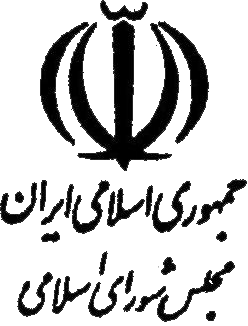 شماره‌ چاپ                 1325تاريخ چاپ 18/12/1397شماره چاپ سابقه          460 شماره ثبت                    252شرحسواری و وانت دوکابینسواری و وانت دوکابینوانت تک‌کابین، خودروی سواری با شماره‌گذاری عمومیوانت تک‌کابین، خودروی سواری با شماره‌گذاری عمومیخودروهای سنگینخودروهای سنگینموتورسیکلتموتورسیکلترتبه انرژیتولید داخلوارداتیتولید داخلوارداتیتولید داخلوارداتیتولید داخلوارداتیA00000000B00000000C5/012/04/00025/05/0D134/08/01/02/05/05/1E258/06/12/04/015/2F372/14/24/06/05/15/3G595/136/08/05/25ردیفنام دستگاهدرصد تخصیص1سازمان راهداری و حمل و نقل جاده ای(وزارت راه و شهرسازی)15%2راه روستایی(وزارت راه و شهرسازی)15%3آب روستایی(وزارت راه و شهرسازی)10%4بنیاد مسکن انقلاب اسلامی15%5سازمان هلال احمر جمهوری اسلامی ایران10%6کمیته امداد امام خمینی(ره)10%7تجهیزات آزمایشگاهی وزارتخانههای علوم، تحقیقات و فناوری و بهداشت، درمان و آموزش پزشکی5%8سازمان نوسازی، توسعه و تجهیز مدارس کشور15%9سازمان میراث فرهنگی، صنایع دستی و گردشگری5%